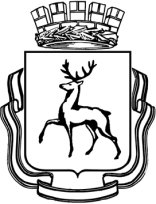 АДМИНИСТРАЦИЯ ГОРОДА НИЖНЕГО НОВГОРОДАПОСТАНОВЛЕНИЕ_________________________________							№___________На основании статьи 52 Устава города Нижнего Новгорода администрация города Нижнего Новгорода постановляет:1. Внести в муниципальную программу города Нижнего Новгорода «Благоустройство города Нижнего Новгорода» на 2019 - 2024 годы, утвержденную постановлением администрации города Нижнего Новгорода от 29.12.2018 № 3836, следующие изменения:1.1. Раздел 1 изложить в редакции согласно приложению № 1 к настоящему постановлению.1.2. В разделе 2:1.2.1. Пункт 2.1 дополнить текстом согласно приложению № 2 к настоящему постановлению.1.2.2. Таблицу 1 подраздела 2.4 изложить в редакции согласно приложению № 3 к настоящему постановлению.1.2.3. Таблицу 4 подраздела 2.7 изложить в редакции согласно приложению № 4 к настоящему постановлению.1.3. Таблицу 5.1 раздела 4 изложить в редакции согласно приложению № 5 к настоящему постановлению.2. Управлению по связям со СМИ администрации города Нижнего Новгорода обеспечить опубликование настоящего постановления в официальном печатном средстве массовой информации - газете «День города. Нижний Новгород».3. Департаменту правового обеспечения администрации города Нижнего Новгорода (Киселева С.Б.) обеспечить размещение настоящего постановления на официальном сайте администрации города Нижнего Новгорода в информационно-телекоммуникационной сети «Интернет».4. Контроль за исполнением постановления возложить на первого заместителя главы администрации города Нижнего Новгорода Сивохина Д.Г.Глава города									Ю.В. ШалабаевА.А. Максимов217 14 10Приложение № 1к постановлению администрации города от ________  № ________МУНИЦИПАЛЬНАЯ ПРОГРАММА"БЛАГОУСТРОЙСТВО ГОРОДА НИЖНЕГО НОВГОРОДА"НА 2019 - 2024 ГОДЫ(далее - программа)1. Паспорт муниципальной программыПриложение № 2к постановлению администрации города от________№________«В 2020 году из-за погодных условий на части территорий инженерной защиты города произошло перенасыщение грунта влагой, что стало предпосылкой для возникновения оползневых деформаций, оползней и подвижек грунта на Волжских, Окских склонах. В целях предотвращения указанных ситуаций в 2020 году предусмотрены следующие мероприятия:противооползневые мероприятия на склоне под Верхне-волжской набережной в Нижегородском районе города Нижнего Новгорода;аварийно-восстановительные работы по ликвидации оползня Похвалинского съезда ул. Чернышевского в Нижегородском районе города Нижнего Новгорода;противооползневые мероприятия в районе дома №36 по ул. Рождественская в Нижегородском районе города Нижнего Новгорода.15 августа 2020 года в День города Нижнего Новгорода была проведена лотерея в рамках проекта «Уютный двор», по результатам которой 100 дворов подлежат благоустройству. Проект, презентованный в рамках подготовки ко Дню города Нижнего Новгорода, предполагает малое благоустройство дворовых территорий-победителей лотереи: установка лавочек, урн, разбивку клумб, посадку деревьев. В рамках подготовки к  празднованию в 2021 году 800-летия основания Нижнего Новгорода планируется установить 11 въездных и 15 районных стел в городе Нижнем Новгороде. Для реализации указанного мероприятия департамент благоустройства администрации города Нижнего Новгорода в 2020 году выступает муниципальным заказчиком по определению подрядчика на выполнение работ по разработке проектно-сметной документации на создание объектов благоустройства: «Въездные и районные стелы города Нижнего Новгорода». В рамках подготовки к  празднованию в 2021 году 800-летия основания Нижнего Новгорода Правительство Нижегородской области в 2020 году предоставляет субсидию в целях софинансирования Нижегородской областью расходных обязательств, возникающих при выполнении полномочий органов местного самоуправления городского округа город Нижний Новгород по вопросам местного значения в части организации благоустройства территории муниципального образования в соответствии с Правилами благоустройства территории муниципального образования город Нижний Новгород, утвержденными в установленном порядке Городской Думой города Нижнего Новгорода, на реализацию мероприятия «Снос, демонтаж гаражей и сараев, расположенных на территории города Нижний Новгород».В рамках указанного мероприятия выполняются работы по демонтажу (сносу) самовольно установленных, либо незаконно размещенных объектов движимого имущества на территории города Нижнего Новгорода.В процессе реализации мероприятия «Снос, демонтаж гаражей и сараев, расположенных на территории города Нижний Новгород» осуществляется корректировка перечня и количества объектов, обусловленная использованием экономии бюджетных средств по результатам проведения конкурентных процедур, а также особенностями процедуры выявления, организации демонтажа и перемещения самовольно установленных или незаконно размещенных объектов движимого имущества на территории города Нижнего Новгорода. Муниципальными заказчиками на выполнение работ по демонтажу (сносу) самовольно установленных, либо незаконно размещенных объектов движимого имущества на территории города Нижнего Новгорода, выступают администрации районов города Нижнего Новгорода.Перечень самовольно установленных и (или) незаконно размещенных объектов движимого имущества на территории города Нижнего Новгорода утвержден постановлением администрации города Нижнего Новгорода от 27.11.2020 № 4455 «Об утверждении перечня самовольно установленных и (или) незаконно размещенных объектов движимого имущества, расположенных на территории города Нижнего Новгорода, подлежащих сносу или демонтажу в 2020 году».».Приложение № 3к постановлению администрации города от ________  № ________2.7. Обоснование объема финансовых ресурсов.Таблица 4Ресурсное обеспечение реализации программыза счет средств бюджета города Нижнего НовгородаПриложение № 4к постановлению администрации города от ________  № ________Таблица 5.1План реализации муниципальной программы«Благоустройство города Нижнего Новгорода» на 2019 - 2024 годы на 2020 годО внесении изменений в постановление администрации города Нижнего Новгорода от 
29.12.2018 № 3836Ответственный муниципальной исполнитель программыДепартамент благоустройства администрации города Нижнего НовгородаДепартамент благоустройства администрации города Нижнего НовгородаДепартамент благоустройства администрации города Нижнего НовгородаДепартамент благоустройства администрации города Нижнего НовгородаДепартамент благоустройства администрации города Нижнего НовгородаДепартамент благоустройства администрации города Нижнего НовгородаДепартамент благоустройства администрации города Нижнего НовгородаСоисполнители муниципальной программыАдминистрации районов города Нижнего Новгорода,Департамент благоустройства администрации города Нижнего Новгорода (далее - ДБ),Муниципальное казенное учреждение «Управление муниципальных кладбищ города Нижнего Новгорода» (далее - МКУ «УМК НН»),Муниципальное казенное учреждение «Управление инженерной защиты территорий города Нижнего Новгорода» (далее - МКУ «УИЗТ г. НН»),Департамент строительства и капитального ремонта администрации города Нижнего Новгорода (далее - департамент строительства ‎г. Н.Новгорода),Муниципальное казенное учреждение «Главное управление по капитальному строительству города Нижнего Новгорода» (далее - МКУ «Главукс Г.Н.Новгорода»).Администрации районов города Нижнего Новгорода,Департамент благоустройства администрации города Нижнего Новгорода (далее - ДБ),Муниципальное казенное учреждение «Управление муниципальных кладбищ города Нижнего Новгорода» (далее - МКУ «УМК НН»),Муниципальное казенное учреждение «Управление инженерной защиты территорий города Нижнего Новгорода» (далее - МКУ «УИЗТ г. НН»),Департамент строительства и капитального ремонта администрации города Нижнего Новгорода (далее - департамент строительства ‎г. Н.Новгорода),Муниципальное казенное учреждение «Главное управление по капитальному строительству города Нижнего Новгорода» (далее - МКУ «Главукс Г.Н.Новгорода»).Администрации районов города Нижнего Новгорода,Департамент благоустройства администрации города Нижнего Новгорода (далее - ДБ),Муниципальное казенное учреждение «Управление муниципальных кладбищ города Нижнего Новгорода» (далее - МКУ «УМК НН»),Муниципальное казенное учреждение «Управление инженерной защиты территорий города Нижнего Новгорода» (далее - МКУ «УИЗТ г. НН»),Департамент строительства и капитального ремонта администрации города Нижнего Новгорода (далее - департамент строительства ‎г. Н.Новгорода),Муниципальное казенное учреждение «Главное управление по капитальному строительству города Нижнего Новгорода» (далее - МКУ «Главукс Г.Н.Новгорода»).Администрации районов города Нижнего Новгорода,Департамент благоустройства администрации города Нижнего Новгорода (далее - ДБ),Муниципальное казенное учреждение «Управление муниципальных кладбищ города Нижнего Новгорода» (далее - МКУ «УМК НН»),Муниципальное казенное учреждение «Управление инженерной защиты территорий города Нижнего Новгорода» (далее - МКУ «УИЗТ г. НН»),Департамент строительства и капитального ремонта администрации города Нижнего Новгорода (далее - департамент строительства ‎г. Н.Новгорода),Муниципальное казенное учреждение «Главное управление по капитальному строительству города Нижнего Новгорода» (далее - МКУ «Главукс Г.Н.Новгорода»).Администрации районов города Нижнего Новгорода,Департамент благоустройства администрации города Нижнего Новгорода (далее - ДБ),Муниципальное казенное учреждение «Управление муниципальных кладбищ города Нижнего Новгорода» (далее - МКУ «УМК НН»),Муниципальное казенное учреждение «Управление инженерной защиты территорий города Нижнего Новгорода» (далее - МКУ «УИЗТ г. НН»),Департамент строительства и капитального ремонта администрации города Нижнего Новгорода (далее - департамент строительства ‎г. Н.Новгорода),Муниципальное казенное учреждение «Главное управление по капитальному строительству города Нижнего Новгорода» (далее - МКУ «Главукс Г.Н.Новгорода»).Администрации районов города Нижнего Новгорода,Департамент благоустройства администрации города Нижнего Новгорода (далее - ДБ),Муниципальное казенное учреждение «Управление муниципальных кладбищ города Нижнего Новгорода» (далее - МКУ «УМК НН»),Муниципальное казенное учреждение «Управление инженерной защиты территорий города Нижнего Новгорода» (далее - МКУ «УИЗТ г. НН»),Департамент строительства и капитального ремонта администрации города Нижнего Новгорода (далее - департамент строительства ‎г. Н.Новгорода),Муниципальное казенное учреждение «Главное управление по капитальному строительству города Нижнего Новгорода» (далее - МКУ «Главукс Г.Н.Новгорода»).Администрации районов города Нижнего Новгорода,Департамент благоустройства администрации города Нижнего Новгорода (далее - ДБ),Муниципальное казенное учреждение «Управление муниципальных кладбищ города Нижнего Новгорода» (далее - МКУ «УМК НН»),Муниципальное казенное учреждение «Управление инженерной защиты территорий города Нижнего Новгорода» (далее - МКУ «УИЗТ г. НН»),Департамент строительства и капитального ремонта администрации города Нижнего Новгорода (далее - департамент строительства ‎г. Н.Новгорода),Муниципальное казенное учреждение «Главное управление по капитальному строительству города Нижнего Новгорода» (далее - МКУ «Главукс Г.Н.Новгорода»).Цели муниципальной программыОбеспечение надлежащего санитарного, эстетического состояния территории городаОбеспечение надлежащего санитарного, эстетического состояния территории городаОбеспечение надлежащего санитарного, эстетического состояния территории городаОбеспечение надлежащего санитарного, эстетического состояния территории городаОбеспечение надлежащего санитарного, эстетического состояния территории городаОбеспечение надлежащего санитарного, эстетического состояния территории городаОбеспечение надлежащего санитарного, эстетического состояния территории городаЗадачи программыОбеспечение комплексного подхода к благоустройству городских территорий.Обеспечение надежности работы инженерной инфраструктуры городаОбеспечение комплексного подхода к благоустройству городских территорий.Обеспечение надежности работы инженерной инфраструктуры городаОбеспечение комплексного подхода к благоустройству городских территорий.Обеспечение надежности работы инженерной инфраструктуры городаОбеспечение комплексного подхода к благоустройству городских территорий.Обеспечение надежности работы инженерной инфраструктуры городаОбеспечение комплексного подхода к благоустройству городских территорий.Обеспечение надежности работы инженерной инфраструктуры городаОбеспечение комплексного подхода к благоустройству городских территорий.Обеспечение надежности работы инженерной инфраструктуры городаОбеспечение комплексного подхода к благоустройству городских территорий.Обеспечение надежности работы инженерной инфраструктуры городаЭтапы и сроки муниципальной реализации программыСрок реализации программы 2019 - 2024 годы. Программа реализуется в один этапСрок реализации программы 2019 - 2024 годы. Программа реализуется в один этапСрок реализации программы 2019 - 2024 годы. Программа реализуется в один этапСрок реализации программы 2019 - 2024 годы. Программа реализуется в один этапСрок реализации программы 2019 - 2024 годы. Программа реализуется в один этапСрок реализации программы 2019 - 2024 годы. Программа реализуется в один этапСрок реализации программы 2019 - 2024 годы. Программа реализуется в один этапОбъемы бюджетных ассигнований муниципальной программы за счет средств бюджета города Нижнего НовгородаВсего, в т.ч.201920202021202220232024Объемы бюджетных ассигнований муниципальной программы за счет средств бюджета города Нижнего НовгородаВсего, в т.ч.423 902 876,692 098 675 079,093 011 008 594,38280 273 168,52333 815 094,89341 640 257,57Объемы бюджетных ассигнований муниципальной программы за счет средств бюджета города Нижнего НовгородаДБ631 775,7619 149 979,9113 028 000,0013 028 000,0013 328 422,7513 640 862,42Объемы бюджетных ассигнований муниципальной программы за счет средств бюджета города Нижнего НовгородаАдминистрации районов города Нижнего Новгорода (ДБ)243 547 135,45285 055 860,32156 690 468,78163 066 168,52227 921 246,71233 264 087,29Объемы бюджетных ассигнований муниципальной программы за счет средств бюджета города Нижнего НовгородаМКУ «УИЗТ г. НН» (ДБ)117 666 878,33200 330 756,0771 593 795,5963 333 700,0050 778 241,9851 968 565,63Объемы бюджетных ассигнований муниципальной программы за счет средств бюджета города Нижнего НовгородаМКУ «УМК НН» (ДБ)62 057 087,1568 616 612,6939 693 600,0040 845 300,0041 787 183,4542 766 742,23Объемы бюджетных ассигнований муниципальной программы за счет средств бюджета города Нижнего НовгородаМКУ «Главукс Г.Н.Новгорода» (департамент строительства ‎г. Н.Новгорода)01 525 521 870,102 730 002 730,010,000,000,00Целевые индикаторы муниципальной программы1. Доля населения города, удовлетворенная качеством благоустройства городских территорий (в общем количестве опрошенных граждан), - 60%.2. Доля объектов озеленения, находящихся в нормативном состоянии, по отношению к общему количеству объектов озеленения - 41%.3. Доля муниципальных кладбищ, находящихся в нормативном состоянии, по отношению к общему количеству муниципальных кладбищ - 66%.4. Охват сетями дождевой канализации -  60,6%.5. Доля отремонтированных сетей ливневой канализации города по отношению к общему количеству сетей ливневой канализации, требующих ремонта, - 3,6%.6. Доля сооружений инженерной защиты города, отвечающих нормативным требованиям, - 70,6%.7. Доля отремонтированных объектов инженерной защиты города по отношению к общему количеству объектов инженерной защиты города, требующих ремонта, - 3%.8. Доля отремонтированных прочих объектов благоустройства к общему количеству прочих объектов благоустройства, в том числе:Пляжи: 79%1. Доля населения города, удовлетворенная качеством благоустройства городских территорий (в общем количестве опрошенных граждан), - 60%.2. Доля объектов озеленения, находящихся в нормативном состоянии, по отношению к общему количеству объектов озеленения - 41%.3. Доля муниципальных кладбищ, находящихся в нормативном состоянии, по отношению к общему количеству муниципальных кладбищ - 66%.4. Охват сетями дождевой канализации -  60,6%.5. Доля отремонтированных сетей ливневой канализации города по отношению к общему количеству сетей ливневой канализации, требующих ремонта, - 3,6%.6. Доля сооружений инженерной защиты города, отвечающих нормативным требованиям, - 70,6%.7. Доля отремонтированных объектов инженерной защиты города по отношению к общему количеству объектов инженерной защиты города, требующих ремонта, - 3%.8. Доля отремонтированных прочих объектов благоустройства к общему количеству прочих объектов благоустройства, в том числе:Пляжи: 79%1. Доля населения города, удовлетворенная качеством благоустройства городских территорий (в общем количестве опрошенных граждан), - 60%.2. Доля объектов озеленения, находящихся в нормативном состоянии, по отношению к общему количеству объектов озеленения - 41%.3. Доля муниципальных кладбищ, находящихся в нормативном состоянии, по отношению к общему количеству муниципальных кладбищ - 66%.4. Охват сетями дождевой канализации -  60,6%.5. Доля отремонтированных сетей ливневой канализации города по отношению к общему количеству сетей ливневой канализации, требующих ремонта, - 3,6%.6. Доля сооружений инженерной защиты города, отвечающих нормативным требованиям, - 70,6%.7. Доля отремонтированных объектов инженерной защиты города по отношению к общему количеству объектов инженерной защиты города, требующих ремонта, - 3%.8. Доля отремонтированных прочих объектов благоустройства к общему количеству прочих объектов благоустройства, в том числе:Пляжи: 79%1. Доля населения города, удовлетворенная качеством благоустройства городских территорий (в общем количестве опрошенных граждан), - 60%.2. Доля объектов озеленения, находящихся в нормативном состоянии, по отношению к общему количеству объектов озеленения - 41%.3. Доля муниципальных кладбищ, находящихся в нормативном состоянии, по отношению к общему количеству муниципальных кладбищ - 66%.4. Охват сетями дождевой канализации -  60,6%.5. Доля отремонтированных сетей ливневой канализации города по отношению к общему количеству сетей ливневой канализации, требующих ремонта, - 3,6%.6. Доля сооружений инженерной защиты города, отвечающих нормативным требованиям, - 70,6%.7. Доля отремонтированных объектов инженерной защиты города по отношению к общему количеству объектов инженерной защиты города, требующих ремонта, - 3%.8. Доля отремонтированных прочих объектов благоустройства к общему количеству прочих объектов благоустройства, в том числе:Пляжи: 79%1. Доля населения города, удовлетворенная качеством благоустройства городских территорий (в общем количестве опрошенных граждан), - 60%.2. Доля объектов озеленения, находящихся в нормативном состоянии, по отношению к общему количеству объектов озеленения - 41%.3. Доля муниципальных кладбищ, находящихся в нормативном состоянии, по отношению к общему количеству муниципальных кладбищ - 66%.4. Охват сетями дождевой канализации -  60,6%.5. Доля отремонтированных сетей ливневой канализации города по отношению к общему количеству сетей ливневой канализации, требующих ремонта, - 3,6%.6. Доля сооружений инженерной защиты города, отвечающих нормативным требованиям, - 70,6%.7. Доля отремонтированных объектов инженерной защиты города по отношению к общему количеству объектов инженерной защиты города, требующих ремонта, - 3%.8. Доля отремонтированных прочих объектов благоустройства к общему количеству прочих объектов благоустройства, в том числе:Пляжи: 79%1. Доля населения города, удовлетворенная качеством благоустройства городских территорий (в общем количестве опрошенных граждан), - 60%.2. Доля объектов озеленения, находящихся в нормативном состоянии, по отношению к общему количеству объектов озеленения - 41%.3. Доля муниципальных кладбищ, находящихся в нормативном состоянии, по отношению к общему количеству муниципальных кладбищ - 66%.4. Охват сетями дождевой канализации -  60,6%.5. Доля отремонтированных сетей ливневой канализации города по отношению к общему количеству сетей ливневой канализации, требующих ремонта, - 3,6%.6. Доля сооружений инженерной защиты города, отвечающих нормативным требованиям, - 70,6%.7. Доля отремонтированных объектов инженерной защиты города по отношению к общему количеству объектов инженерной защиты города, требующих ремонта, - 3%.8. Доля отремонтированных прочих объектов благоустройства к общему количеству прочих объектов благоустройства, в том числе:Пляжи: 79%1. Доля населения города, удовлетворенная качеством благоустройства городских территорий (в общем количестве опрошенных граждан), - 60%.2. Доля объектов озеленения, находящихся в нормативном состоянии, по отношению к общему количеству объектов озеленения - 41%.3. Доля муниципальных кладбищ, находящихся в нормативном состоянии, по отношению к общему количеству муниципальных кладбищ - 66%.4. Охват сетями дождевой канализации -  60,6%.5. Доля отремонтированных сетей ливневой канализации города по отношению к общему количеству сетей ливневой канализации, требующих ремонта, - 3,6%.6. Доля сооружений инженерной защиты города, отвечающих нормативным требованиям, - 70,6%.7. Доля отремонтированных объектов инженерной защиты города по отношению к общему количеству объектов инженерной защиты города, требующих ремонта, - 3%.8. Доля отремонтированных прочих объектов благоустройства к общему количеству прочих объектов благоустройства, в том числе:Пляжи: 79%№ п/пНаименование муниципальной программы, подпрограммы, основного мероприятияОтветственный исполнитель, соисполнительРасходы, руб.Расходы, руб.Расходы, руб.Расходы, руб.Расходы, руб.Расходы, руб.№ п/пНаименование муниципальной программы, подпрограммы, основного мероприятияОтветственный исполнитель, соисполнитель2019 год2020 год2021 год2022 год2023 год2024 год123456789Муниципальная программа «Благоустройство города Нижнего Новгорода»Муниципальная программа «Благоустройство города Нижнего Новгорода»Всего, в том числе:423 902 876,692 098 675 079,093 011 008 594,38280 273 168,52333 815 094,89341 640 257,57Муниципальная программа «Благоустройство города Нижнего Новгорода»Муниципальная программа «Благоустройство города Нижнего Новгорода»ДБ631 775,7619 149 979,9113 028 000,0013 028 000,0013 328 422,7513 640 862,42Муниципальная программа «Благоустройство города Нижнего Новгорода»Муниципальная программа «Благоустройство города Нижнего Новгорода»Администрации районов города (ДБ)243 547 135,45285 055 860,32156 690 468,78163 066 168,52227 921 246,71233 264 087,29Муниципальная программа «Благоустройство города Нижнего Новгорода»Муниципальная программа «Благоустройство города Нижнего Новгорода»МКУ «УИЗТ г. НН» (ДБ)117 666 878,33200 330 756,0771 593 795,5963 333 700,0050 778 241,9851 968 565,63Муниципальная программа «Благоустройство города Нижнего Новгорода»Муниципальная программа «Благоустройство города Нижнего Новгорода»МКУ «УМК НН» (ДБ)62 057 087,1568 616 612,6939 693 600,0040 845 300,0041 787 183,4542 766 742,23Муниципальная программа «Благоустройство города Нижнего Новгорода»Муниципальная программа «Благоустройство города Нижнего Новгорода»МКУ «ГлавУКС г.Н.Новгорода» (департамент строительства ‎г. Н.Новгорода)01 525 521 870,102 730 002 730,010,000,000,001.1.Озеленение территории города Нижнего НовгородаВсего, в том числе:136 713 984,55156 465 407,2886330368,7892 479 968,52155 707 344,79159 357 375,371.1.Озеленение территории города Нижнего НовгородаДБ631 775,7616,81000,000,001.1.Озеленение территории города Нижнего НовгородаАдминистрации районов города (ДБ)136 082 208,79156 465 390,4786 330 368,7892 479 968,52155 707 344,79159 357 375,371.2.Организация и содержание мест захоронения в городе Нижнем НовгородеВсего, в том числе:42 432 099,5555 916 111,1920 072 000,0021 200 000,0021 688 867,2422 197 289,171.2.Организация и содержание мест захоронения в городе Нижнем НовгородеМКУ «УМК НН» (ДБ)42 432 099,5548 601 872,6820 072 000,0021 200 000,0021 688 867,2422 197 289,171.2.Организация и содержание мест захоронения в городе Нижнем НовгородеАдминистрации районов города (ДБ)0,007 314 238,510,000,000,000,001.3.Прочие объекты благоустройства (включая сети ливневой канализации и сооружения инженерной защиты) города Нижнего НовгородаВсего, в том числе:197 057 861,911810486836,422 857 680 325,60105 904 200,00108 346 327,07110 886 139,231.3.Прочие объекты благоустройства (включая сети ливневой канализации и сооружения инженерной защиты) города Нижнего НовгородаДБ0,0019149963,113 028 000,0013 028 000,0013328422,7513640862,421.3.Прочие объекты благоустройства (включая сети ливневой канализации и сооружения инженерной защиты) города Нижнего НовгородаМКУ «УИЗТ г. НН» (ДБ)89 592 935,25171 982 412,2444 289 495,5922 290 000,0022 804 002,4023 338 564,881.3.Прочие объекты благоустройства (включая сети ливневой канализации и сооружения инженерной защиты) города Нижнего НовгородаАдминистрации районов города (ДБ)107 464 926,6693 832 590,9870 360 100,0070 586 200,0072 213 901,9273 906 711,921.3.Прочие объекты благоустройства (включая сети ливневой канализации и сооружения инженерной защиты) города Нижнего НовгородаМКУ «ГлавУКС г.Н.Новгорода» (департамент строительства ‎г. Н.Новгорода)0,001 525 521 870,102 730 002 730,010,000,000,001.4.Обеспечение деятельности МКУ «УИЗТ г. НН»Всего, в том числе:28 073 943,0828 348 343,8327 304 300,0027 343 700,0027 974 239,5828 630 000,751.4.Обеспечение деятельности МКУ «УИЗТ г. НН»МКУ «УИЗТ г. НН» (ДБ)28 073 943,0828 348 343,8327 304 300,0027 343 700,0027 974 239,5828 630 000,751.5.Обеспечение деятельности МКУ «УМК НН»Всего, в том числе:19 624 987,6020 014 740,0119 621 600,0019 645 300,0020 098 316,2120 569 453,061.5.Обеспечение деятельности МКУ «УМК НН»МКУ «УМК НН» (ДБ)19 624 987,6020 014 740,0119 621 600,0019 645 300,0020 098 316,2120 569 453,061.6.Основное мероприятие «Приобретение строительной техники»Всего, в том числе:0,0000,0013 700 000,000,000,001.6.Основное мероприятие «Приобретение строительной техники»МКУ «УИЗТ г. НН» (ДБ)0,0000,0013 700 000,000,000,001.7.Основное мероприятие «Предупреждение распространения, профилактика, диагностика и лечение от новой коронавирусной инфекции (COVID-19)»Администрации районов города (ДБ)0,001 686 064,600,000,000,000,001.8.Основное мероприятие «Снос, демонтаж гаражей и сараев, расположенных на территории города Нижний Новгород»Администрации районов города (ДБ)0,0025 757 575,760,000,000,000,00№ п/п№ п/пНаименование подпрограммы, задачи, основные мероприятия, мероприятияОтветственный за выполнение мероприятия (управление, отдел)Ответственный за выполнение мероприятия (управление, отдел)СрокСрокСрокСрокПоказатели непосредственного результата реализации мероприятия (далее - ПНР)Показатели непосредственного результата реализации мероприятия (далее - ПНР)Показатели непосредственного результата реализации мероприятия (далее - ПНР)Показатели непосредственного результата реализации мероприятия (далее - ПНР)Показатели непосредственного результата реализации мероприятия (далее - ПНР)Показатели непосредственного результата реализации мероприятия (далее - ПНР)Показатели непосредственного результата реализации мероприятия (далее - ПНР)Показатели непосредственного результата реализации мероприятия (далее - ПНР)Объемы финансового обеспечения, руб.Объемы финансового обеспечения, руб.Объемы финансового обеспечения, руб.Объемы финансового обеспечения, руб.Объемы финансового обеспечения, руб.Объемы финансового обеспечения, руб.Объемы финансового обеспечения, руб.№ п/п№ п/пНаименование подпрограммы, задачи, основные мероприятия, мероприятияОтветственный за выполнение мероприятия (управление, отдел)Ответственный за выполнение мероприятия (управление, отдел)начала реализацииначала реализацииокончания реализацииокончания реализацииНаименование ПНРНаименование ПНРЕд. изм.Ед. изм.ЗначениеЗначениеЗначениеЗначениеСобственные городские средстваСредства областного бюджетаСредства областного бюджетаСредства федерального бюджетаСредства федерального бюджетаПрочие источникиПрочие источники112334455667788889101011111212Всего по муниципальной программе «Благоустройство города Нижнего Новгорода»Всего по муниципальной программе «Благоустройство города Нижнего Новгорода»Всего по муниципальной программе «Благоустройство города Нижнего Новгорода»Всего по муниципальной программе «Благоустройство города Нижнего Новгорода»Всего по муниципальной программе «Благоустройство города Нижнего Новгорода»Всего по муниципальной программе «Благоустройство города Нижнего Новгорода»Всего по муниципальной программе «Благоустройство города Нижнего Новгорода»Всего по муниципальной программе «Благоустройство города Нижнего Новгорода»Всего по муниципальной программе «Благоустройство города Нижнего Новгорода»Всего по муниципальной программе «Благоустройство города Нижнего Новгорода»Всего по муниципальной программе «Благоустройство города Нижнего Новгорода»Всего по муниципальной программе «Благоустройство города Нижнего Новгорода»Всего по муниципальной программе «Благоустройство города Нижнего Новгорода»Всего по муниципальной программе «Благоустройство города Нижнего Новгорода»Всего по муниципальной программе «Благоустройство города Нижнего Новгорода»Всего по муниципальной программе «Благоустройство города Нижнего Новгорода»385 457 949,83385 457 949,83721 923 648,001 006 612 300,001 006 612 300,00--Задача. Обеспечение комплексного подхода к благоустройству городских территорийЗадача. Обеспечение комплексного подхода к благоустройству городских территорийЗадача. Обеспечение комплексного подхода к благоустройству городских территорийЗадача. Обеспечение комплексного подхода к благоустройству городских территорийЗадача. Обеспечение комплексного подхода к благоустройству городских территорийЗадача. Обеспечение комплексного подхода к благоустройству городских территорийЗадача. Обеспечение комплексного подхода к благоустройству городских территорийЗадача. Обеспечение комплексного подхода к благоустройству городских территорийЗадача. Обеспечение комплексного подхода к благоустройству городских территорийЗадача. Обеспечение комплексного подхода к благоустройству городских территорийЗадача. Обеспечение комплексного подхода к благоустройству городских территорийЗадача. Обеспечение комплексного подхода к благоустройству городских территорийЗадача. Обеспечение комплексного подхода к благоустройству городских территорийЗадача. Обеспечение комплексного подхода к благоустройству городских территорийЗадача. Обеспечение комплексного подхода к благоустройству городских территорийЗадача. Обеспечение комплексного подхода к благоустройству городских территорий124 803 059,21124 803 059,2171 095 163,336 612 300,006 612 300,00--1.Основное мероприятие. Озеленение территории города Нижнего НовгородаОсновное мероприятие. Озеленение территории города Нижнего НовгородаОсновное мероприятие. Озеленение территории города Нижнего НовгородаОсновное мероприятие. Озеленение территории города Нижнего НовгородаОсновное мероприятие. Озеленение территории города Нижнего НовгородаОсновное мероприятие. Озеленение территории города Нижнего НовгородаОсновное мероприятие. Озеленение территории города Нижнего НовгородаОсновное мероприятие. Озеленение территории города Нижнего НовгородаОсновное мероприятие. Озеленение территории города Нижнего НовгородаОсновное мероприятие. Озеленение территории города Нижнего НовгородаОсновное мероприятие. Озеленение территории города Нижнего НовгородаОсновное мероприятие. Озеленение территории города Нижнего НовгородаОсновное мероприятие. Озеленение территории города Нижнего НовгородаОсновное мероприятие. Озеленение территории города Нижнего НовгородаОсновное мероприятие. Озеленение территории города Нижнего Новгорода91 874 630,8391 874 630,8354 903 521,40----1.1 Озеленение территории города Нижнего Новгорода Озеленение территории города Нижнего НовгородаАдминистрации районов города Нижнего Новгорода, в том числе:01.01.202001.01.202031.12.202031.12.2020Площадь объектов озеленения на содержаниеПлощадь объектов озеленения на содержаниеКв. мКв. м15 198 331,7915 198 331,7915 198 331,7915 198 331,7969591564,0269591564,02-----1.1 Озеленение территории города Нижнего Новгорода Озеленение территории города Нижнего НовгородаАдминистрации районов города Нижнего Новгорода, в том числе:01.01.202001.01.202031.12.202031.12.2020Площадь объектов озеленения на содержаниеПлощадь объектов озеленения на содержаниеКв. мКв. м15 198 331,7915 198 331,7915 198 331,7915 198 331,7969591564,0269591564,02-----1.1 Озеленение территории города Нижнего Новгорода Озеленение территории города Нижнего НовгородаУправление благоустройства администрации Автозаводского района01.01.202001.01.202031.12.202031.12.2020Площадь объектов озеленения на содержаниеПлощадь объектов озеленения на содержаниеКв. мКв. м1 139 946,501 139 946,501 139 946,501 139 946,504171029,384171029,38-----1.1 Озеленение территории города Нижнего Новгорода Озеленение территории города Нижнего НовгородаУправление коммунального хозяйства и благоустройства администрации Канавинского района01.01.202001.01.202031.12.202031.12.2020Площадь объектов озеленения на содержаниеПлощадь объектов озеленения на содержаниеКв. мКв. м1 806 422,001 806 422,001 806 422,001 806 422,005652383,885652383,88-----1.1 Озеленение территории города Нижнего Новгорода Озеленение территории города Нижнего НовгородаУправление коммунального хозяйства и благоустройства администрации Ленинского района01.01.202001.01.202031.12.202031.12.2020Площадь объектов озеленения на содержаниеПлощадь объектов озеленения на содержаниеКв. мКв. м4 209 018,004 209 018,004 209 018,004 209 018,005944940,115944940,11-----1.1 Озеленение территории города Нижнего Новгорода Озеленение территории города Нижнего НовгородаУправление коммунального хозяйства и благоустройства администрации Московского района01.01.202001.01.202031.12.202031.12.2020Площадь объектов озеленения на содержаниеПлощадь объектов озеленения на содержаниеКв. мКв. м833 185,90833 185,90833 185,90833 185,905774030,715774030,71-----1.1 Озеленение территории города Нижнего Новгорода Озеленение территории города Нижнего НовгородаУправление жилищного фонда, коммунального хозяйства и благоустройства администрации Нижегородского района01.01.202001.01.202031.12.202031.12.2020Площадь объектов озеленения на содержаниеПлощадь объектов озеленения на содержаниеКв. мКв. м820 622,00820 622,00820 622,00820 622,0027869688,627869688,6-----1.1 Озеленение территории города Нижнего Новгорода Озеленение территории города Нижнего НовгородаУправление благоустройства и коммунального хозяйства администрации Приокского района01.01.202001.01.202031.12.202031.12.2020Площадь объектов озеленения на содержаниеПлощадь объектов озеленения на содержаниеКв. мКв. м1 366 448,301 366 448,301 366 448,301 366 448,307929899,057929899,05-----1.1 Озеленение территории города Нижнего Новгорода Озеленение территории города Нижнего НовгородаУправление коммунального хозяйства администрации Советского района01.01.202001.01.202031.12.202031.12.2020Площадь объектов озеленения на содержаниеПлощадь объектов озеленения на содержаниеКв. мКв. м612 321,09612 321,09612 321,09612 321,095185377,095185377,09-----1.1 Озеленение территории города Нижнего Новгорода Озеленение территории города Нижнего НовгородаУправление коммунального хозяйства и благоустройства администрации Сормовского района01.01.202001.01.202031.12.202031.12.2020Площадь объектов озеленения на содержаниеПлощадь объектов озеленения на содержаниеКв. мКв. м4 410 368,004 410 368,004 410 368,004 410 368,007064215,27064215,2-----1.2.Выполнение работ по ремонту объектов озеленения в районах города Нижнего НовгородаВыполнение работ по ремонту объектов озеленения в районах города Нижнего НовгородаАдминистрации районов города Нижнего Новгорода, в том числе:01.01.202001.01.202031.12.202031.12.2020Площадь ремонтируемых объектов озелененияПлощадь ремонтируемых объектов озелененияКв. мКв. м4 443 512,394 443 512,394 443 512,394 443 512,398814523,668814523,66-----1.2.Выполнение работ по ремонту объектов озеленения в районах города Нижнего НовгородаВыполнение работ по ремонту объектов озеленения в районах города Нижнего НовгородаАдминистрации районов города Нижнего Новгорода, в том числе:01.01.202001.01.202031.12.202031.12.2020Площадь ремонтируемых объектов озелененияПлощадь ремонтируемых объектов озелененияКуб. мКуб. м3 942,603 942,603 942,603 942,608814523,668814523,66-----1.2.Выполнение работ по ремонту объектов озеленения в районах города Нижнего НовгородаВыполнение работ по ремонту объектов озеленения в районах города Нижнего НовгородаУправление благоустройства администрации Автозаводского района01.01.202001.01.202031.12.202031.12.2020Вырубка аварийных деревьевВырубка аварийных деревьевкуб.мкуб.м2 010,002 010,002 010,002 010,001384647,381384647,38-----1.2.Выполнение работ по ремонту объектов озеленения в районах города Нижнего НовгородаВыполнение работ по ремонту объектов озеленения в районах города Нижнего НовгородаУправление коммунального хозяйства и благоустройства администрации Канавинского района01.01.202001.01.202031.12.202031.12.2020Площадь ремонтируемых объектов озелененияПлощадь ремонтируемых объектов озелененияКв. мКв. м1 806 422,001 806 422,001 806 422,001 806 422,00882102,98882102,98-----1.2.Выполнение работ по ремонту объектов озеленения в районах города Нижнего НовгородаВыполнение работ по ремонту объектов озеленения в районах города Нижнего НовгородаУправление коммунального хозяйства и благоустройства администрации Ленинского района01.01.202001.01.202031.12.202031.12.2020Вырубка аварийных деревьевВырубка аварийных деревьевкуб.мкуб.м932,60932,60932,60932,601074571,681074571,68-----1.2.Выполнение работ по ремонту объектов озеленения в районах города Нижнего НовгородаВыполнение работ по ремонту объектов озеленения в районах города Нижнего НовгородаУправление коммунального хозяйства и благоустройства администрации Московского района01.01.202001.01.202031.12.202031.12.2020Площадь ремонтируемых объектов озелененияПлощадь ремонтируемых объектов озелененияКв. мКв. м10 229,0010 229,0010 229,0010 229,00453083,3453083,3-----1.2.Выполнение работ по ремонту объектов озеленения в районах города Нижнего НовгородаВыполнение работ по ремонту объектов озеленения в районах города Нижнего НовгородаУправление жилищного фонда, коммунального хозяйства и благоустройства администрации Нижегородского района01.01.202001.01.202031.12.202031.12.2020Площадь ремонтируемых объектов озелененияПлощадь ремонтируемых объектов озелененияКв. мКв. м648 092,00648 092,00648 092,00648 092,00863705,03863705,03-----1.2.Выполнение работ по ремонту объектов озеленения в районах города Нижнего НовгородаВыполнение работ по ремонту объектов озеленения в районах города Нижнего НовгородаУправление благоустройства и коммунального хозяйства администрации Приокского района01.01.202001.01.202031.12.202031.12.2020Площадь ремонтируемых объектов озелененияПлощадь ремонтируемых объектов озелененияКв. мКв. м1 366 448,301 366 448,301 366 448,301 366 448,30253000,00253000,00-----1.2.Выполнение работ по ремонту объектов озеленения в районах города Нижнего НовгородаВыполнение работ по ремонту объектов озеленения в районах города Нижнего НовгородаУправление коммунального хозяйства администрации Советского района01.01.201901.01.201931.12.201931.12.2019Площадь ремонтируемых объектов озелененияПлощадь ремонтируемых объектов озелененияКв. мКв. м612 321,09612 321,09612 321,09612 321,092454291,902454291,90-----1.2.Выполнение работ по ремонту объектов озеленения в районах города Нижнего НовгородаВыполнение работ по ремонту объектов озеленения в районах города Нижнего НовгородаУправление коммунального хозяйства и благоустройства администрации Сормовского района01.01.202001.01.202031.12.202031.12.2020Площадь ремонтируемых объектов озелененияПлощадь ремонтируемых объектов озелененияКуб. мКуб. м1 000,001 000,001 000,001 000,001449121,391449121,39-----1.3. Прочие работы по объектам озеленения в районах города Нижнего Новгорода Прочие работы по объектам озеленения в районах города Нижнего НовгородаАдминистрации районов города Нижнего Новгорода, в том числе:01.01.202001.01.202031.12.202031.12.2020Прочие работы по объектам озеленения Прочие работы по объектам озеленения Есть/нетЕсть/нетестьестьестьесть1238567,661238567,66-----1.3. Прочие работы по объектам озеленения в районах города Нижнего Новгорода Прочие работы по объектам озеленения в районах города Нижнего НовгородаУправление благоустройства администрации Автозаводского района01.01.202001.01.202031.12.202031.12.2020Прочие работы по объектам озеленения Прочие работы по объектам озеленения Есть/нетЕсть/нетестьестьестьесть266724,00266724,00-----1.3. Прочие работы по объектам озеленения в районах города Нижнего Новгорода Прочие работы по объектам озеленения в районах города Нижнего НовгородаУправление коммунального хозяйства и благоустройства администрации Канавинского района01.01.202001.01.202031.12.202031.12.2020Прочие работы по объектам озеленения Прочие работы по объектам озеленения Есть/нетЕсть/нетестьестьестьесть86925,6686925,66-----1.3. Прочие работы по объектам озеленения в районах города Нижнего Новгорода Прочие работы по объектам озеленения в районах города Нижнего НовгородаУправление коммунального хозяйства и благоустройства администрации Ленинского района01.01.202001.01.202031.12.202031.12.2020Прочие работы по объектам озеленения Прочие работы по объектам озеленения Есть/нетЕсть/нетестьестьестьесть276184,00276184,00-----1.3. Прочие работы по объектам озеленения в районах города Нижнего Новгорода Прочие работы по объектам озеленения в районах города Нижнего НовгородаУправление жилищного фонда, коммунального хозяйства и благоустройства администрации Нижегородского района01.01.202001.01.202031.12.202031.12.2020Прочие работы по объектам озеленения Прочие работы по объектам озеленения Есть/нетЕсть/нетестьестьестьесть328726,00328726,00-----1.3. Прочие работы по объектам озеленения в районах города Нижнего Новгорода Прочие работы по объектам озеленения в районах города Нижнего НовгородаУправление благоустройства и коммунального хозяйства администрации Приокского района01.01.202001.01.202031.12.202031.12.2020Прочие работы по объектам озеленения Прочие работы по объектам озеленения Есть/нетЕсть/нетестьестьестьесть210888,00210888,00-----1.3. Прочие работы по объектам озеленения в районах города Нижнего Новгорода Прочие работы по объектам озеленения в районах города Нижнего НовгородаУправление коммунального хозяйства администрации Советского района01.01.202001.01.202031.12.202031.12.2020Прочие работы по объектам озеленения Прочие работы по объектам озеленения Есть/нетЕсть/нетестьестьестьесть69120,0069120,00-----1.4.Мероприятия по обустройству общественных пространств в части обеспечения и содержания цветочных и зеленых насаждений к 75-й годовщине победы в ВОВМероприятия по обустройству общественных пространств в части обеспечения и содержания цветочных и зеленых насаждений к 75-й годовщине победы в ВОВАдминистрации районов города Нижнего Новгорода, в том числе:01.04.202001.04.202031.12.202031.12.2020Площадь цветниковПлощадь цветниковКв.мКв.м13 843,4913 843,4913 843,4913 843,491 895 834,431 895 834,4324 889 200,00----1.4.Мероприятия по обустройству общественных пространств в части обеспечения и содержания цветочных и зеленых насаждений к 75-й годовщине победы в ВОВМероприятия по обустройству общественных пространств в части обеспечения и содержания цветочных и зеленых насаждений к 75-й годовщине победы в ВОВУправление благоустройства администрации Автозаводского района01.04.202001.04.202031.12.202031.12.2020Площадь цветниковПлощадь цветниковКв.мКв.м1 398,601 398,601 398,601 398,60155 281,77155 281,772 950 353,58----1.4.Мероприятия по обустройству общественных пространств в части обеспечения и содержания цветочных и зеленых насаждений к 75-й годовщине победы в ВОВМероприятия по обустройству общественных пространств в части обеспечения и содержания цветочных и зеленых насаждений к 75-й годовщине победы в ВОВУправление коммунального хозяйства и благоустройства администрации Канавинского района01.04.202001.04.202031.12.202031.12.2020Площадь цветниковПлощадь цветниковКв.мКв.м2 024,602 024,602 024,602 024,60703 148,66703 148,662 228 170,36----1.4.Мероприятия по обустройству общественных пространств в части обеспечения и содержания цветочных и зеленых насаждений к 75-й годовщине победы в ВОВМероприятия по обустройству общественных пространств в части обеспечения и содержания цветочных и зеленых насаждений к 75-й годовщине победы в ВОВУправление коммунального хозяйства и благоустройства администрации Ленинского района01.04.202001.04.202031.12.202031.12.2020Площадь цветниковПлощадь цветниковКв.мКв.м2 532,692 532,692 532,692 532,69215 768,97215 768,974 099 623,19----1.4.Мероприятия по обустройству общественных пространств в части обеспечения и содержания цветочных и зеленых насаждений к 75-й годовщине победы в ВОВМероприятия по обустройству общественных пространств в части обеспечения и содержания цветочных и зеленых насаждений к 75-й годовщине победы в ВОВУправление коммунального хозяйства и благоустройства администрации Московского района01.04.202001.04.202031.12.202031.12.2020Площадь цветниковПлощадь цветниковКв.мКв.м1 244,301 244,301 244,301 244,30113 549,04113 549,042 157 431,64----1.4.Мероприятия по обустройству общественных пространств в части обеспечения и содержания цветочных и зеленых насаждений к 75-й годовщине победы в ВОВМероприятия по обустройству общественных пространств в части обеспечения и содержания цветочных и зеленых насаждений к 75-й годовщине победы в ВОВУправление жилищного фонда, коммунального хозяйства и благоустройства администрации Нижегородского района01.04.202001.04.202031.12.202031.12.2020Площадь цветниковПлощадь цветниковКв.мКв.м2 772,002 772,002 772,002 772,00252 927,61252 927,614 805 611,86----1.4.Мероприятия по обустройству общественных пространств в части обеспечения и содержания цветочных и зеленых насаждений к 75-й годовщине победы в ВОВМероприятия по обустройству общественных пространств в части обеспечения и содержания цветочных и зеленых насаждений к 75-й годовщине победы в ВОВУправление благоустройства и коммунального хозяйства администрации Приокского района01.04.202001.04.202031.12.202031.12.2020Площадь цветниковПлощадь цветниковКв.мКв.м1 431,51 431,51 431,51 431,5111 865,70111 865,702 125 448,53----1.4.Мероприятия по обустройству общественных пространств в части обеспечения и содержания цветочных и зеленых насаждений к 75-й годовщине победы в ВОВМероприятия по обустройству общественных пространств в части обеспечения и содержания цветочных и зеленых насаждений к 75-й годовщине победы в ВОВУправление коммунального хозяйства администрации Советского района01.04.202001.04.202031.12.202031.12.2020Площадь цветниковПлощадь цветниковКв.мКв.м983,3983,3983,3983,3105 489,37105 489,372 004 297,91----1.4.Мероприятия по обустройству общественных пространств в части обеспечения и содержания цветочных и зеленых насаждений к 75-й годовщине победы в ВОВМероприятия по обустройству общественных пространств в части обеспечения и содержания цветочных и зеленых насаждений к 75-й годовщине победы в ВОВУправление коммунального хозяйства администрации Сормовского района01.04.202001.04.202031.12.202031.12.2020Площадь цветниковПлощадь цветниковКв.мКв.м1 456,51 456,51 456,51 456,5237 803,31237 803,314 518 262,93----1.5.Обустройство и восстановление памятных мест посвящённых Великой Отечественной ВойнеОбустройство и восстановление памятных мест посвящённых Великой Отечественной ВойнеОтдел объектов благоустройства, инженерной защиты и муниципальных кладбищ департамента благоустройства администрации города Нижнего Новгорода01.04.202001.04.202031.12.202031.12.2020Количество ремонтируемых общественных пространствКоличество ремонтируемых общественных пространствЕд.Ед.111116,8116,81-----1.6.Обустройство парка Славы в Автозаводском районеОбустройство парка Славы в Автозаводском районеУправление благоустройства администрации Автозаводского района01.04.202001.04.202031.12.202031.12.2020Количество ремонтируемых общественных пространствКоличество ремонтируемых общественных пространствЕд.Ед.11110030014321,4----1.7.Транспортировка мусора с территории муниципальных кладбищ города (коммунальная услуга)Транспортировка мусора с территории муниципальных кладбищ города (коммунальная услуга)Управление коммунального хозяйства администрации Сормовского района01.01.202001.01.202031.12.202031.12.2020Вывоз мусораВывоз мусораЕсть/нетЕсть/нетЕстьЕстьЕстьЕсть1593499,231593499,23-----1.8.Оплата работ и услуг, выполненных в прошлом годуОплата работ и услуг, выполненных в прошлом годуОтдел финансово-экономического обеспечения ДБ, администрации районов города Нижнего Новгорода (ДБ)01.01.202001.01.202031.12.202031.12.2020Погашение кредиторской задолженностиПогашение кредиторской задолженностиЕсть/нетЕсть/нетестьестьестьесть7163623,427163623,42-----1.9.Увеличение стоимости основных средствУвеличение стоимости основных средствУправление коммунального хозяйства администрации  Канавинского района01.07.202001.07.202031.12.202031.12.2020Увеличение стоимости основных средствУвеличение стоимости основных средствЕсть/нетЕсть/нетЕстьЕстьЕстьЕсть1577001,61577001,6-----2. Основное мероприятие. Организация и содержание мест захоронения в городе Нижнем Новгороде2. Основное мероприятие. Организация и содержание мест захоронения в городе Нижнем Новгороде2. Основное мероприятие. Организация и содержание мест захоронения в городе Нижнем Новгороде2. Основное мероприятие. Организация и содержание мест захоронения в городе Нижнем Новгороде2. Основное мероприятие. Организация и содержание мест захоронения в городе Нижнем Новгороде2. Основное мероприятие. Организация и содержание мест захоронения в городе Нижнем Новгороде2. Основное мероприятие. Организация и содержание мест захоронения в городе Нижнем Новгороде2. Основное мероприятие. Организация и содержание мест захоронения в городе Нижнем Новгороде2. Основное мероприятие. Организация и содержание мест захоронения в городе Нижнем Новгороде2. Основное мероприятие. Организация и содержание мест захоронения в городе Нижнем Новгороде2. Основное мероприятие. Организация и содержание мест захоронения в городе Нижнем Новгороде2. Основное мероприятие. Организация и содержание мест захоронения в городе Нижнем Новгороде2. Основное мероприятие. Организация и содержание мест захоронения в городе Нижнем Новгороде2. Основное мероприятие. Организация и содержание мест захоронения в городе Нижнем Новгороде2. Основное мероприятие. Организация и содержание мест захоронения в городе Нижнем Новгороде2. Основное мероприятие. Организация и содержание мест захоронения в городе Нижнем Новгороде32 928 428,3832 928 428,3816 191 641,936 612 300,006 612 300,00--2.1.Транспортировка мусора с территории муниципальных кладбищ города (коммунальная услуга) Транспортировка мусора с территории муниципальных кладбищ города (коммунальная услуга) МКУ «УМК НН», отдел по выполнению функций заказчика01.01.202001.01.202031.12.202031.12.2020Количество муниципальных кладбищКоличество муниципальных кладбищЕд.Ед.1818181816676810,1416676810,14-----2.2.Содержание муниципальных кладбищ города Содержание муниципальных кладбищ города МКУ «УМК НН», отдел по выполнению функций заказчика01.01.202001.01.202031.12.202031.12.2020Количество муниципальных кладбищКоличество муниципальных кладбищЕд.Ед.181818184430043,964430043,96-----2.3.Ремонт муниципальных кладбищ города Ремонт муниципальных кладбищ города МКУ "УМК НН", отдел по выполнению функций заказчика01.01.202001.01.202031.12.202031.12.2020Количество муниципальных кладбищКоличество муниципальных кладбищЕд.Ед.1818181850215,0550215,05-----2.4.Прочие работы на территории муниципальных кладбищ городаПрочие работы на территории муниципальных кладбищ городаВсего:01.01.202001.01.202031.12.202031.12.2020Прочие работы на территории муниципальных кладбищ городаПрочие работы на территории муниципальных кладбищ городаЕсть/нетЕсть/нетестьестьестьесть885347,00885347,00-----2.4.Прочие работы на территории муниципальных кладбищ городаПрочие работы на территории муниципальных кладбищ городаМКУ «УМК НН», отдел по выполнению функций заказчика01.01.202001.01.202031.12.202031.12.2020Прочие работы на территории муниципальных кладбищ городаПрочие работы на территории муниципальных кладбищ городаЕсть/нетЕсть/нетестьестьестьесть874115,00874115,00-----2.4.Прочие работы на территории муниципальных кладбищ городаПрочие работы на территории муниципальных кладбищ городаУправление коммунального хозяйства и благоустройства администрации Ленинского района (ДБ)01.04.202001.04.202031.12.202031.12.2020Прочие работы на территории муниципальных кладбищ городаПрочие работы на территории муниципальных кладбищ городаЕсть/нетЕсть/нетестьестьестьесть11232,0011232,00-----2.5.Государственная экспертиза по объекту "Строительство муниципального кладбища «Новое Стригинское» (II очередь)"Государственная экспертиза по объекту "Строительство муниципального кладбища «Новое Стригинское» (II очередь)"МКУ «УМК НН», отдел по выполнению функций заказчика01.04.202001.04.202031.12.202031.12.2020Государственная экспертизаГосударственная экспертизаОбъектОбъект1111496824,21496824,21-----2.6.Оплата работ и услуг, выполненных в прошлом годуОплата работ и услуг, выполненных в прошлом годуМКУ «УМК НН», отдел по выполнению функций заказчика01.01.202001.01.202031.12.202031.12.2020Погашение кредиторской задолженностиПогашение кредиторской задолженностиЕсть/нетЕсть/нетестьестьестьесть9495512,669495512,66-----2.7. Обустройство памятных мест и воинских захоронений на  территории муниципальных кладбищ города Обустройство памятных мест и воинских захоронений на  территории муниципальных кладбищ городаВсего:01.04.202001.04.202031.12.202031.12.2020Количество обустроенных памятных мест и воинских захоронений на территории муниципальных кладбищ городаКоличество обустроенных памятных мест и воинских захоронений на территории муниципальных кладбищ городашт.шт.39393939893 675,36893 675,3616 191 641,936 612 300,006 612 300,00--2.7. Обустройство памятных мест и воинских захоронений на  территории муниципальных кладбищ города Обустройство памятных мест и воинских захоронений на  территории муниципальных кладбищ городаАдминистрации районов города Нижнего Новгорода, в том числе:01.04.202001.04.202031.12.202031.12.2020Количество обустроенных памятных мест и воинских захоронений на территории муниципальных кладбищ городаКоличество обустроенных памятных мест и воинских захоронений на территории муниципальных кладбищ городашт.шт.191919199 648,989 648,981 929 930,085 363 427,455 363 427,45--2.7. Обустройство памятных мест и воинских захоронений на  территории муниципальных кладбищ города Обустройство памятных мест и воинских захоронений на  территории муниципальных кладбищ городаУправление благоустройства администрации Автозаводского района01.04.202001.04.202031.12.202031.12.2020Количество обустроенных памятных мест и воинских захоронений на территории муниципальных кладбищ городаКоличество обустроенных памятных мест и воинских захоронений на территории муниципальных кладбищ городашт.шт.1111755,02755,02122 708,07332 758,18332 758,18--2.7. Обустройство памятных мест и воинских захоронений на  территории муниципальных кладбищ города Обустройство памятных мест и воинских захоронений на  территории муниципальных кладбищ городаУправление коммунального хозяйства и благоустройства администрации Канавинского района01.04.202001.04.202031.12.202031.12.2020Количество обустроенных памятных мест и воинских захоронений на территории муниципальных кладбищ городаКоличество обустроенных памятных мест и воинских захоронений на территории муниципальных кладбищ городашт.шт.1111428,01428,01111 168,74316 403,28316 403,28--2.7. Обустройство памятных мест и воинских захоронений на  территории муниципальных кладбищ города Обустройство памятных мест и воинских захоронений на  территории муниципальных кладбищ городаУправление коммунального хозяйства и благоустройства администрации Ленинского района01.04.202001.04.202031.12.202031.12.2020Количество обустроенных памятных мест и воинских захоронений на территории муниципальных кладбищ городаКоличество обустроенных памятных мест и воинских захоронений на территории муниципальных кладбищ городашт.шт.11111 626,811 626,81422 543,941 202 624,781 202 624,78--2.7. Обустройство памятных мест и воинских захоронений на  территории муниципальных кладбищ города Обустройство памятных мест и воинских захоронений на  территории муниципальных кладбищ городаУправление коммунального хозяйства администрации Советского района01.04.202001.04.202031.12.202031.12.2020Количество обустроенных памятных мест и воинских захоронений на территории муниципальных кладбищ городаКоличество обустроенных памятных мест и воинских захоронений на территории муниципальных кладбищ городашт.шт.141414142 877,742 877,74747 465,082 127 400,182 127 400,18--2.7. Обустройство памятных мест и воинских захоронений на  территории муниципальных кладбищ города Обустройство памятных мест и воинских захоронений на  территории муниципальных кладбищ городаУправление коммунального хозяйства администрации Сормовского района01.04.202001.04.202031.12.202031.12.2020Количество обустроенных памятных мест и воинских захоронений на территории муниципальных кладбищ городаКоличество обустроенных памятных мест и воинских захоронений на территории муниципальных кладбищ городашт.шт.22223 961,403 961,40526 044,251 384 241,031 384 241,03--2.7. Обустройство памятных мест и воинских захоронений на  территории муниципальных кладбищ города Обустройство памятных мест и воинских захоронений на  территории муниципальных кладбищ городаМКУ «УМК НН», отдел по выполнению функций заказчика01.04.202001.04.202031.12.202031.12.2020Количество обустроенных памятных мест и воинских захоронений на территории муниципальных кладбищ городаКоличество обустроенных памятных мест и воинских захоронений на территории муниципальных кладбищ городашт.шт.20202020884 026,38884 026,3814 261 711,851 248 872,551 248 872,55--Задача. Обеспечение надежности работы инженерной инфраструктуры городаЗадача. Обеспечение надежности работы инженерной инфраструктуры городаЗадача. Обеспечение надежности работы инженерной инфраструктуры городаЗадача. Обеспечение надежности работы инженерной инфраструктуры городаЗадача. Обеспечение надежности работы инженерной инфраструктуры городаЗадача. Обеспечение надежности работы инженерной инфраструктуры городаЗадача. Обеспечение надежности работы инженерной инфраструктуры городаЗадача. Обеспечение надежности работы инженерной инфраструктуры городаЗадача. Обеспечение надежности работы инженерной инфраструктуры городаЗадача. Обеспечение надежности работы инженерной инфраструктуры городаЗадача. Обеспечение надежности работы инженерной инфраструктуры городаЗадача. Обеспечение надежности работы инженерной инфраструктуры городаЗадача. Обеспечение надежности работы инженерной инфраструктуры городаЗадача. Обеспечение надежности работы инженерной инфраструктуры городаЗадача. Обеспечение надежности работы инженерной инфраструктуры городаЗадача. Обеспечение надежности работы инженерной инфраструктуры города238 708 883,99238 708 883,99623 642 420,071 000 000 000,001 000 000 000,00--3.Основное мероприятие. Прочие объекты благоустройства (включая сети ливневой канализации и сооружения инженерной защиты) города Нижнего НовгородаОсновное мероприятие. Прочие объекты благоустройства (включая сети ливневой канализации и сооружения инженерной защиты) города Нижнего НовгородаОсновное мероприятие. Прочие объекты благоустройства (включая сети ливневой канализации и сооружения инженерной защиты) города Нижнего НовгородаОсновное мероприятие. Прочие объекты благоустройства (включая сети ливневой канализации и сооружения инженерной защиты) города Нижнего НовгородаОсновное мероприятие. Прочие объекты благоустройства (включая сети ливневой канализации и сооружения инженерной защиты) города Нижнего НовгородаОсновное мероприятие. Прочие объекты благоустройства (включая сети ливневой канализации и сооружения инженерной защиты) города Нижнего НовгородаОсновное мероприятие. Прочие объекты благоустройства (включая сети ливневой канализации и сооружения инженерной защиты) города Нижнего НовгородаОсновное мероприятие. Прочие объекты благоустройства (включая сети ливневой канализации и сооружения инженерной защиты) города Нижнего НовгородаОсновное мероприятие. Прочие объекты благоустройства (включая сети ливневой канализации и сооружения инженерной защиты) города Нижнего НовгородаОсновное мероприятие. Прочие объекты благоустройства (включая сети ливневой канализации и сооружения инженерной защиты) города Нижнего НовгородаОсновное мероприятие. Прочие объекты благоустройства (включая сети ливневой канализации и сооружения инженерной защиты) города Нижнего НовгородаОсновное мероприятие. Прочие объекты благоустройства (включая сети ливневой канализации и сооружения инженерной защиты) города Нижнего НовгородаОсновное мероприятие. Прочие объекты благоустройства (включая сети ливневой канализации и сооружения инженерной защиты) города Нижнего НовгородаОсновное мероприятие. Прочие объекты благоустройства (включая сети ливневой канализации и сооружения инженерной защиты) города Нижнего НовгородаОсновное мероприятие. Прочие объекты благоустройства (включая сети ливневой канализации и сооружения инженерной защиты) города Нижнего Новгорода210 397 631,64210 397 631,64623 642 420,071 000 000 000,001 000 000 000,00--3.1.Содержание объектов инженерной инфраструктурыСодержание объектов инженерной инфраструктурыМКУ «УИЗТ г.НН», отдел технического контроля за объектами инженерных сооружений, отдел технического контроля сетей ливневой канализации и телевизионного инспекционного обследования01.01.202001.01.202031.12.202031.12.2020Количество ливневых насосных станций и очистных сооружений (далее - ЛНС и ОС) Количество ливневых насосных станций и очистных сооружений (далее - ЛНС и ОС) Ед.Ед.Ед.Ед.Ед.2441158298,8141158298,81-----3.1.Содержание объектов инженерной инфраструктурыСодержание объектов инженерной инфраструктурыМКУ «УИЗТ г.НН», отдел технического контроля за объектами инженерных сооружений, отдел технического контроля сетей ливневой канализации и телевизионного инспекционного обследования01.01.202001.01.202031.12.202031.12.2020Площадь склоновПлощадь склоновКв. мКв. мКв. мКв. мКв. м1539376905523,636905523,63-----3.1.Содержание объектов инженерной инфраструктурыСодержание объектов инженерной инфраструктурыМКУ «УИЗТ г.НН», отдел технического контроля за объектами инженерных сооружений, отдел технического контроля сетей ливневой канализации и телевизионного инспекционного обследования01.01.202001.01.202031.12.202031.12.2020Протяженность берегоукрепительных сооружений Протяженность берегоукрепительных сооружений КмКмКмКмКм1,446905523,636905523,63-----3.1.Содержание объектов инженерной инфраструктурыСодержание объектов инженерной инфраструктурыМКУ «УИЗТ г.НН», отдел технического контроля за объектами инженерных сооружений, отдел технического контроля сетей ливневой канализации и телевизионного инспекционного обследования01.01.202001.01.202031.12.202031.12.2020Протяженность берегоукрепительных сооружений Протяженность берегоукрепительных сооружений КмКмКмКмКм1,446905523,636905523,63-----3.2.Оплата потребления электроэнергии ливневыми насосными станциями и очистными сооружениями Оплата потребления электроэнергии ливневыми насосными станциями и очистными сооружениями МКУ «УИЗТ г.НН»01.01.202001.01.202031.12.202031.12.2020Количество потребляемой электроэнергии ливневыми насосными станциями и очистными сооружениями Количество потребляемой электроэнергии ливневыми насосными станциями и очистными сооружениями кВт*часкВт*часкВт*часкВт*часкВт*час700 0003889941,323889941,32-----3.3.Ремонт объектов инженерной инфраструктуры Ремонт объектов инженерной инфраструктуры МКУ «УИЗТ г.НН», отдел технического контроля за объектами инженерных сооружений, отдел технического контроля сетей ливневой канализации и телевизионного инспекционного обследования01.01.202001.01.202031.12.202031.12.2020Количество ЛНС и ОСКоличество ЛНС и ОСЕд.Ед.Ед.Ед.Ед.327904839,6627904839,66-----3.3.Ремонт объектов инженерной инфраструктуры Ремонт объектов инженерной инфраструктуры МКУ «УИЗТ г.НН», отдел технического контроля за объектами инженерных сооружений, отдел технического контроля сетей ливневой канализации и телевизионного инспекционного обследования01.01.202001.01.202031.12.202031.12.2020Количество ливневых колодцевКоличество ливневых колодцевШт.Шт.Шт.Шт.Шт.227904839,6627904839,66-----3.3.Ремонт объектов инженерной инфраструктуры Ремонт объектов инженерной инфраструктуры МКУ «УИЗТ г.НН», отдел технического контроля за объектами инженерных сооружений, отдел технического контроля сетей ливневой канализации и телевизионного инспекционного обследования01.04.202001.04.202031.12.202031.12.2020Перекладка коллекторовПерекладка коллекторовП.мП.мП.мП.мП.м1123274669,953274669,95-----3.3.Ремонт объектов инженерной инфраструктуры Ремонт объектов инженерной инфраструктуры МКУ «УИЗТ г.НН», отдел технического контроля за объектами инженерных сооружений, отдел технического контроля сетей ливневой канализации и телевизионного инспекционного обследования01.04.202001.04.202031.12.202031.12.2020КоличестводренажныхколодцевКоличестводренажныхколодцевШт.Шт.Шт.Шт.Шт.33274669,953274669,95-----3.4.Противооползневые мероприятия на склоне под Верхне-волжской набережной в Нижегородском районе города Нижнего Новгорода Противооползневые мероприятия на склоне под Верхне-волжской набережной в Нижегородском районе города Нижнего Новгорода МКУ «УИЗТ г.НН», отдел технического контроля за объектами инженерных сооружений01.04.202001.04.202031.12.202031.12.2020Противооползневые мероприятияПротивооползневые мероприятияЕсть/нетЕсть/нетЕсть/нетЕсть/нетЕсть/нетЕсть4683600,004683600,00-----3.5.Аварийно-восстановительные работы по ликвидации оползня Похвалинского съезда ул. Чернышевского в Нижегородском районе города Нижнего НовгородаАварийно-восстановительные работы по ликвидации оползня Похвалинского съезда ул. Чернышевского в Нижегородском районе города Нижнего НовгородаУправление жилищного фонда, коммунального хозяйства и благоустройства администрации Нижегородского района01.06.202001.06.202031.12.202031.12.2020Противооползневые мероприятияПротивооползневые мероприятияЕсть/нетЕсть/нетЕсть/нетЕсть/нетЕсть/нетЕсть235035,32235035,3223267643,3----3.6.Оплата работ и услуг, выполненных в прошлом годуОплата работ и услуг, выполненных в прошлом годуМКУ «УИЗТ г.НН», Администрации районов города Нижнего Новгорода01.01.202001.01.202031.12.202031.12.2020Погашение кредиторской задолженностиПогашение кредиторской задолженностиЕсть/нетЕсть/нетЕсть/нетЕсть/нетЕсть/нетЕсть17595598,5717595598,57-----3.7.Расходы на строительство, реконструкцию, проектно-изыскательские работы и разработку проектно-сметной документации объектов капитального строительстваРасходы на строительство, реконструкцию, проектно-изыскательские работы и разработку проектно-сметной документации объектов капитального строительства МКУ «УИЗТ г.НН», отдел технического контроля за объектами инженерных сооружений01.01.202001.01.202031.12.202031.12.2020Проектно-изыскательские работыПроектно-изыскательские работыЕд.Ед.Ед.Ед.Ед.2726429,34726429,3471916435,02----3.7.Расходы на строительство, реконструкцию, проектно-изыскательские работы и разработку проектно-сметной документации объектов капитального строительстваРасходы на строительство, реконструкцию, проектно-изыскательские работы и разработку проектно-сметной документации объектов капитального строительства МКУ «УИЗТ г.НН», отдел технического контроля за объектами инженерных сооружений01.01.202001.01.202031.12.202031.12.2020Государственная экспертизаГосударственная экспертизаЕд.Ед.Ед.Ед.Ед.2726429,34726429,3471916435,02----3.8.Содержание Чкаловской и Театральной лестницСодержание Чкаловской и Театральной лестницУправление жилищного фонда, коммунального хозяйства и благоустройства администрации Нижегородского района01.01.202001.01.202031.12.202031.12.2020Площадь лестницПлощадь лестницКв. мКв. мКв. мКв. мКв. м4 6192118818,052118818,05-----3.9.Содержание и ремонт прочих объектов благоустройства (фонтаны, пляжи, детские площадки)Содержание и ремонт прочих объектов благоустройства (фонтаны, пляжи, детские площадки)Администрации районов города Нижнего Новгорода, в том числе:01.01.202001.01.202031.12.202031.12.2020Количество объектов на содержании, в том числе:Количество объектов на содержании, в том числе:Ед.Ед.Ед.Ед.Ед.39214313003,2614313003,26-----3.9.Содержание и ремонт прочих объектов благоустройства (фонтаны, пляжи, детские площадки)Содержание и ремонт прочих объектов благоустройства (фонтаны, пляжи, детские площадки)Администрации районов города Нижнего Новгорода, в том числе:01.01.202001.01.202031.12.202031.12.2020ФонтановФонтановЕд.Ед.Ед.Ед.Ед.714313003,2614313003,26-----3.9.Содержание и ремонт прочих объектов благоустройства (фонтаны, пляжи, детские площадки)Содержание и ремонт прочих объектов благоустройства (фонтаны, пляжи, детские площадки)Администрации районов города Нижнего Новгорода, в том числе:01.01.202001.01.202031.12.202031.12.2020Детских площадокДетских площадокЕд.Ед.Ед.Ед.Ед.37014313003,2614313003,26-----3.9.Содержание и ремонт прочих объектов благоустройства (фонтаны, пляжи, детские площадки)Содержание и ремонт прочих объектов благоустройства (фонтаны, пляжи, детские площадки)Администрации районов города Нижнего Новгорода, в том числе:01.01.202001.01.202031.12.202031.12.2020ПляжейПляжейЕд.Ед.Ед.Ед.Ед.1514313003,2614313003,26-----3.9.Содержание и ремонт прочих объектов благоустройства (фонтаны, пляжи, детские площадки)Содержание и ремонт прочих объектов благоустройства (фонтаны, пляжи, детские площадки)Управление благоустройства администрации Автозаводского района01.01.202001.01.202031.12.202031.12.2020Детских площадокДетских площадокЕд.Ед.Ед.Ед.Ед.621002785,631002785,63-----3.9.Содержание и ремонт прочих объектов благоустройства (фонтаны, пляжи, детские площадки)Содержание и ремонт прочих объектов благоустройства (фонтаны, пляжи, детские площадки)Управление благоустройства администрации Автозаводского района01.01.202001.01.202031.12.202031.12.2020ПляжейПляжейЕд.Ед.Ед.Ед.Ед.11002785,631002785,63-----3.9.Содержание и ремонт прочих объектов благоустройства (фонтаны, пляжи, детские площадки)Содержание и ремонт прочих объектов благоустройства (фонтаны, пляжи, детские площадки)Управление коммунального хозяйства и благоустройства администрации Канавинского района01.01.202001.01.202031.12.202031.12.2020ПляжейПляжейЕд.Ед.Ед.Ед.Ед.41107490,451107490,45-----3.9.Содержание и ремонт прочих объектов благоустройства (фонтаны, пляжи, детские площадки)Содержание и ремонт прочих объектов благоустройства (фонтаны, пляжи, детские площадки)Управление коммунального хозяйства и благоустройства администрации Канавинского района01.01.202001.01.202031.12.202031.12.2020ФонтановФонтановЕд.Ед.Ед.Ед.Ед.41107490,451107490,45-----3.9.Содержание и ремонт прочих объектов благоустройства (фонтаны, пляжи, детские площадки)Содержание и ремонт прочих объектов благоустройства (фонтаны, пляжи, детские площадки)Управление коммунального хозяйства и благоустройства администрации Канавинского района01.01.202001.01.202031.12.202031.12.2020Детских площадокДетских площадокЕд.Ед.Ед.Ед.Ед.691107490,451107490,45-----3.9.Содержание и ремонт прочих объектов благоустройства (фонтаны, пляжи, детские площадки)Содержание и ремонт прочих объектов благоустройства (фонтаны, пляжи, детские площадки)Управление коммунального хозяйства и благоустройства администрации Ленинского района01.01.202001.01.202031.12.202031.12.2020ПляжейПляжейЕд.Ед.Ед.Ед.Ед.32600830,162600830,16-----3.9.Содержание и ремонт прочих объектов благоустройства (фонтаны, пляжи, детские площадки)Содержание и ремонт прочих объектов благоустройства (фонтаны, пляжи, детские площадки)Управление коммунального хозяйства и благоустройства администрации Ленинского района01.01.202001.01.202031.12.202031.12.2020Детских площадокДетских площадокЕд.Ед.Ед.Ед.Ед.552600830,162600830,16-----3.9.Содержание и ремонт прочих объектов благоустройства (фонтаны, пляжи, детские площадки)Содержание и ремонт прочих объектов благоустройства (фонтаны, пляжи, детские площадки)Управление коммунального хозяйства и благоустройства администрации Московского района01.01.202001.01.202031.12.202031.12.2020Детских площадокДетских площадокЕд.Ед.Ед.Ед.Ед.691172251,021172251,02-----3.9.Содержание и ремонт прочих объектов благоустройства (фонтаны, пляжи, детские площадки)Содержание и ремонт прочих объектов благоустройства (фонтаны, пляжи, детские площадки)Управление жилищного фонда, коммунального хозяйства и благоустройства администрации Нижегородского района01.01.202001.01.202031.12.202031.12.2020ФонтановФонтановЕд.Ед.Ед.Ед.Ед.32726888,082726888,08-----3.9.Содержание и ремонт прочих объектов благоустройства (фонтаны, пляжи, детские площадки)Содержание и ремонт прочих объектов благоустройства (фонтаны, пляжи, детские площадки)Управление жилищного фонда, коммунального хозяйства и благоустройства администрации Нижегородского района01.01.202001.01.202031.12.202031.12.2020Детских площадокДетских площадокЕд.Ед.Ед.Ед.Ед.552726888,082726888,08-----3.9.Содержание и ремонт прочих объектов благоустройства (фонтаны, пляжи, детские площадки)Содержание и ремонт прочих объектов благоустройства (фонтаны, пляжи, детские площадки)Управление благоустройства и коммунального хозяйства администрации Приокского района01.01.202001.01.202031.12.202031.12.2020ПляжейПляжейЕд.Ед.Ед.Ед.Ед.1797738,93797738,93-----3.9.Содержание и ремонт прочих объектов благоустройства (фонтаны, пляжи, детские площадки)Содержание и ремонт прочих объектов благоустройства (фонтаны, пляжи, детские площадки)Управление благоустройства и коммунального хозяйства администрации Приокского района01.01.202001.01.202031.12.202031.12.2020Детских площадокДетских площадокЕд.Ед.Ед.Ед.Ед.40797738,93797738,93-----3.9.Содержание и ремонт прочих объектов благоустройства (фонтаны, пляжи, детские площадки)Содержание и ремонт прочих объектов благоустройства (фонтаны, пляжи, детские площадки)Управление коммунального хозяйства администрации Советского района01.01.202001.01.202031.12.202031.12.2020ПляжейПляжейЕд.Ед.Ед.Ед.Ед.21861987,961861987,96-----3.9.Содержание и ремонт прочих объектов благоустройства (фонтаны, пляжи, детские площадки)Содержание и ремонт прочих объектов благоустройства (фонтаны, пляжи, детские площадки)Управление коммунального хозяйства и благоустройства администрации Сормовского района01.01.202001.01.202031.12.202031.12.2020ПляжейПляжейЕд.Ед.Ед.Ед.Ед.43043031,033043031,03-----3.9.Содержание и ремонт прочих объектов благоустройства (фонтаны, пляжи, детские площадки)Содержание и ремонт прочих объектов благоустройства (фонтаны, пляжи, детские площадки)Управление коммунального хозяйства и благоустройства администрации Сормовского района01.01.202001.01.202031.12.202031.12.2020Детских площадокДетских площадокЕд.Ед.Ед.Ед.Ед.203043031,033043031,03-----3.10.Поставка газа «Вечный огонь»Поставка газа «Вечный огонь»Администрации районов города Нижнего Новгорода, в том числе:01.01.202001.01.202031.12.202031.12.2020Количество потребляемого газаКоличество потребляемого газам. куб.м. куб.м. куб.м. куб.м. куб.61,5435965,29435965,293.10.Поставка газа «Вечный огонь»Поставка газа «Вечный огонь»Управление благоустройства и коммунального хозяйства администрации Приокского района01.01.202001.01.202031.12.202031.12.2020Количество потребляемого газаКоличество потребляемого газам. куб.м. куб.м. куб.м. куб.м. куб.36265825,34265825,34-----3.10.Поставка газа «Вечный огонь»Поставка газа «Вечный огонь»Управление коммунального хозяйства и благоустройства администрации Сормовского района01.01.202001.01.202031.12.202031.12.2020Количество потребляемого газаКоличество потребляемого газам. куб.м. куб.м. куб.м. куб.м. куб.25,5170139,95170139,95-----3.11.Увеличение стоимости материальных запасовУвеличение стоимости материальных запасовАдминистрации районов города Нижнего Новгорода, в том числе:01.01.202001.01.202031.12.202031.12.2020Закупка хозяйственного инвентаряЗакупка хозяйственного инвентаряДа/нетДа/нетДа/нетДа/нетДа/нетда1057707,521057707,52-----3.11.Увеличение стоимости материальных запасовУвеличение стоимости материальных запасовУправление благоустройства администрации Автозаводского района01.01.202001.01.202031.12.202031.12.2020Закупка хозяйственного инвентаряЗакупка хозяйственного инвентаряДа/нетДа/нетДа/нетДа/нетДа/нетда313682,00313682,00-----3.11.Увеличение стоимости материальных запасовУвеличение стоимости материальных запасовУправление коммунального хозяйства и благоустройства администрации Канавинского района01.01.202001.01.202031.12.202031.12.2020Закупка хозяйственного инвентаряЗакупка хозяйственного инвентаряДа/нетДа/нетДа/нетДа/нетДа/нетда94800,0094800,00-----3.11.Увеличение стоимости материальных запасовУвеличение стоимости материальных запасовУправление коммунального хозяйства и благоустройства администрации Ленинского района01.01.202001.01.202031.12.202031.12.2020Закупка хозяйственного инвентаряЗакупка хозяйственного инвентаряДа/нетДа/нетДа/нетДа/нетДа/нетда138126,00138126,00-----3.11.Увеличение стоимости материальных запасовУвеличение стоимости материальных запасовУправление коммунального хозяйства и благоустройства администрации Московского района01.01.202001.01.202031.12.202031.12.2020Закупка хозяйственного инвентаряЗакупка хозяйственного инвентаряДа/нетДа/нетДа/нетДа/нетДа/нетда97450,0097450,00-----3.11.Увеличение стоимости материальных запасовУвеличение стоимости материальных запасовУправление коммунального хозяйства и благоустройства администрации Нижегородского  района01.01.202001.01.202031.12.202031.12.2020Закупка хозяйственного инвентаряЗакупка хозяйственного инвентаряДа/нетДа/нетДа/нетДа/нетДа/нетда266968,09266968,09-----3.11.Увеличение стоимости материальных запасовУвеличение стоимости материальных запасовУправление коммунального хозяйства и благоустройства администрации Приокского  района01.01.202001.01.202031.12.202031.12.2020Закупка хозяйственного инвентаряЗакупка хозяйственного инвентаряДа/нетДа/нетДа/нетДа/нетДа/нетда95000,0095000,00-----3.11.Увеличение стоимости материальных запасовУвеличение стоимости материальных запасовУправление коммунального хозяйства и благоустройства администрации Советского района01.01.202001.01.202031.12.202031.12.2020Закупка хозяйственного инвентаряЗакупка хозяйственного инвентаряДа/нетДа/нетДа/нетДа/нетДа/нетда51681,4351681,43-----3.12.Вывоз мусора с несанкционированных свалокВывоз мусора с несанкционированных свалокАдминистрации районов города Нижнего Новгорода, в том числе:01.04.202001.04.202031.12.202031.12.2020Вывоз мусораВывоз мусораЕсть/нетЕсть/нетЕсть/нетЕсть/нетЕсть/нетесть13019436,6713019436,67-----3.12.Вывоз мусора с несанкционированных свалокВывоз мусора с несанкционированных свалокУправление коммунального хозяйства и благоустройства администрации Автозаводского  района05.04.202005.04.202031.12.202031.12.2020Вывоз мусораВывоз мусораЕсть/нетЕсть/нетЕсть/нетЕсть/нетЕсть/нетесть1733608,081733608,083.12.Вывоз мусора с несанкционированных свалокВывоз мусора с несанкционированных свалокУправление коммунального хозяйства и благоустройства администрации Канавинского района01.04.202001.04.202031.12.202031.12.2020Вывоз мусораВывоз мусораЕсть/нетЕсть/нетЕсть/нетЕсть/нетЕсть/нетесть670096,16670096,16-----3.12.Вывоз мусора с несанкционированных свалокВывоз мусора с несанкционированных свалокУправление коммунального хозяйства и благоустройства администрации Ленинского района01.04.202001.04.202031.12.202031.12.2020Вывоз мусораВывоз мусораЕсть/нетЕсть/нетЕсть/нетЕсть/нетЕсть/нетесть2144451,052144451,05-----3.12.Вывоз мусора с несанкционированных свалокВывоз мусора с несанкционированных свалокУправление коммунального хозяйства и благоустройства администрации Московского района01.04.202001.04.202031.12.202031.12.2020Вывоз мусораВывоз мусораЕсть/нетЕсть/нетЕсть/нетЕсть/нетЕсть/нетесть1146916,71146916,7-----3.12.Вывоз мусора с несанкционированных свалокВывоз мусора с несанкционированных свалокУправление коммунального хозяйства и благоустройства администрации Нижегородского  района01.04.202001.04.202031.12.202031.12.2020Вывоз мусораВывоз мусораЕсть/нетЕсть/нетЕсть/нетЕсть/нетЕсть/нетесть3624400,003624400,00-----3.12.Вывоз мусора с несанкционированных свалокВывоз мусора с несанкционированных свалокУправление коммунального хозяйства и благоустройства администрации Приокского района01.04.202001.04.202031.12.202031.12.2020Вывоз мусораВывоз мусораЕсть/нетЕсть/нетЕсть/нетЕсть/нетЕсть/нетесть998929,40998929,40-----3.12.Вывоз мусора с несанкционированных свалокВывоз мусора с несанкционированных свалокУправление коммунального хозяйства и благоустройства администрации Советского района01.04.202001.04.202031.12.202031.12.2020Вывоз мусораВывоз мусораЕсть/нетЕсть/нетЕсть/нетЕсть/нетЕсть/нетесть1318875,151318875,15-----3.12.Вывоз мусора с несанкционированных свалокВывоз мусора с несанкционированных свалокУправление коммунального хозяйства и благоустройства администрации Сормовского района01.04.202001.04.202031.12.202031.12.2020Вывоз мусораВывоз мусораЕсть/нетЕсть/нетЕсть/нетЕсть/нетЕсть/нетесть1382160,131382160,13-----3.13.Проектирование комплексного благоустройстваПроектирование комплексного благоустройстваАдминистрации районов города Нижнего Новгорода, в том числе:01.01.202001.01.202031.12.202031.12.2020Количество объектовКоличество объектовШт.Шт.Шт.Шт.Шт.4130403852,7530403852,75-----3.13.Проектирование комплексного благоустройстваПроектирование комплексного благоустройстваУправление благоустройства администрации Автозаводского района01.01.202001.01.202031.12.202031.12.2020Количество объектовКоличество объектовШт.Шт.Шт.Шт.Шт.53140188,513140188,51-----3.13.Проектирование комплексного благоустройстваПроектирование комплексного благоустройстваУправление коммунального хозяйства и благоустройства администрации Канавинского района01.01.202001.01.202031.12.202031.12.2020Количество объектовКоличество объектовШт.Шт.Шт.Шт.Шт.53442426,873442426,87-----3.13.Проектирование комплексного благоустройстваПроектирование комплексного благоустройстваУправление коммунального хозяйства и благоустройства администрации Ленинского района01.01.202001.01.202031.12.202031.12.2020Количество объектовКоличество объектовШт.Шт.Шт.Шт.Шт.54655474,144655474,14-----3.13.Проектирование комплексного благоустройстваПроектирование комплексного благоустройстваУправление коммунального хозяйства и благоустройства администрации Московского района01.01.202001.01.202031.12.202031.12.2020Количество объектовКоличество объектовШт.Шт.Шт.Шт.Шт.52725692,32725692,3-----3.13.Проектирование комплексного благоустройстваПроектирование комплексного благоустройстваУправление жилищного фонда, коммунального хозяйства и благоустройства администрации Нижегородского района01.01.202001.01.202031.12.202031.12.2020Количество объектовКоличество объектовШт.Шт.Шт.Шт.Шт.65765676,345765676,34-----3.13.Проектирование комплексного благоустройстваПроектирование комплексного благоустройстваУправление благоустройства и коммунального хозяйства администрации Приокского района01.01.202001.01.202031.12.202031.12.2020Количество объектовКоличество объектовШт.Шт.Шт.Шт.Шт.42251611,022251611,02-----3.13.Проектирование комплексного благоустройстваПроектирование комплексного благоустройстваУправление коммунального хозяйства администрации Советского района01.01.202001.01.202031.12.202031.12.2020Количество объектовКоличество объектовШт.Шт.Шт.Шт.Шт.54615746,24615746,2-----3.13.Проектирование комплексного благоустройстваПроектирование комплексного благоустройстваУправление коммунального хозяйства и благоустройства администрации Сормовского района01.01.202001.01.202031.12.202031.12.2020Количество объектовКоличество объектовШт.Шт.Шт.Шт.Шт.53807037,373807037,37-----3.14.Экспертиза сметной документации в ГБУ «Нижегородсмета»Экспертиза сметной документации в ГБУ «Нижегородсмета»МКУ «УИЗТ г.НН»01.05.202001.05.202031.12.202031.12.2020Количество экспертиз сметной документацииКоличество экспертиз сметной документацииШт.Шт.Шт.Шт.Шт.44689739,144689739,14-----3.15.Обустройство общественного пространства «Парк Славы» 1 очередьОбустройство общественного пространства «Парк Славы» 1 очередьУправление благоустройства администрации Автозаводского района01.05.202001.05.202031.12.202031.12.2020Обустройство общественного пространстваОбустройство общественного пространстваДа/нетДа/нетДа/нетДа/нетДа/нетда--11352636,60----3.16.Безвозмездные перечисления капительного характере нефинансовым организациям по концессионному соглашениюБезвозмездные перечисления капительного характере нефинансовым организациям по концессионному соглашениюДепартамент благоустройства администрации города Нижнего Новгорода01.01.202001.01.202031.12.202031.12.2020Безвозмездные перечисления средств по концессионному соглашению в отношении реконструкции и эксплуатации фонтанов города Нижнего НовгородаБезвозмездные перечисления средств по концессионному соглашению в отношении реконструкции и эксплуатации фонтанов города Нижнего НовгородаДа/нетДа/нетДа/нетДа/нетДа/нетда13028000,0013028000,00-----3.17.Обустройство и восстановление памятных мест, посвященных Великой Отечественной ВойнеОбустройство и восстановление памятных мест, посвященных Великой Отечественной ВойнеАдминистрации районов города Нижнего Новгорода, в том числе:01.04.202001.04.202031.12.202031.12.2020Количество объектовКоличество объектовШт.Шт.Шт.Шт.Шт.40401090,56401090,566839053,75----3.17.Обустройство и восстановление памятных мест, посвященных Великой Отечественной ВойнеОбустройство и восстановление памятных мест, посвященных Великой Отечественной ВойнеУправление благоустройства администрации Автозаводского района01.04.202001.04.202031.12.202031.12.2020Количество объектовКоличество объектовШт.Шт.Шт.Шт.Шт.748647,6448647,64924305,24----3.17.Обустройство и восстановление памятных мест, посвященных Великой Отечественной ВойнеОбустройство и восстановление памятных мест, посвященных Великой Отечественной ВойнеУправление коммунального хозяйства и благоустройства администрации Ленинского района01.04.202001.04.202031.12.202031.12.2020Количество объектовКоличество объектовШт.Шт.Шт.Шт.Шт.229800,0529800,05409172,25----3.17.Обустройство и восстановление памятных мест, посвященных Великой Отечественной ВойнеОбустройство и восстановление памятных мест, посвященных Великой Отечественной ВойнеУправление коммунального хозяйства и благоустройства администрации Московского района01.04.202001.04.202031.12.202031.12.2020Количество объектовКоличество объектовШт.Шт.Шт.Шт.Шт.852990,9152990,91931196,23----3.17.Обустройство и восстановление памятных мест, посвященных Великой Отечественной ВойнеОбустройство и восстановление памятных мест, посвященных Великой Отечественной ВойнеУправление жилищного фонда, коммунального хозяйства и благоустройства администрации Нижегородского района01.04.202001.04.202031.12.202031.12.2020Количество объектовКоличество объектовШт.Шт.Шт.Шт.Шт.457577,9957577,99600333,29----3.17.Обустройство и восстановление памятных мест, посвященных Великой Отечественной ВойнеОбустройство и восстановление памятных мест, посвященных Великой Отечественной ВойнеУправление коммунального хозяйства администрации Советского района01.04.202001.04.202031.12.202031.12.2020Количество объектовКоличество объектовШт.Шт.Шт.Шт.Шт.9169058,92169058,923158975,13----3.17.Обустройство и восстановление памятных мест, посвященных Великой Отечественной ВойнеОбустройство и восстановление памятных мест, посвященных Великой Отечественной ВойнеУправление коммунального хозяйства и благоустройства администрации Сормовского района01.04.202001.04.202031.12.202031.12.2020Количество объектовКоличество объектовШт.Шт.Шт.Шт.Шт.543015,0543015,05815071,61----3.18.Комплексное благоустройство городского парка «Приокский» (Швейцария) в г. Н. НовгородеКомплексное благоустройство городского парка «Приокский» (Швейцария) в г. Н. НовгородеМКУ «ГлавУКСг.Н.Новгорода»08.05.202008.05.202031.12.202031.12.2020Разработка проектно-сметной документацииРазработка проектно-сметной документацииДа/нетДа/нетДа/нетДа/нетДа/нетДа1605205,051605205,05158915300,00----3.18.Комплексное благоустройство городского парка «Приокский» (Швейцария) в г. Н. НовгородеКомплексное благоустройство городского парка «Приокский» (Швейцария) в г. Н. НовгородеМКУ «ГлавУКСг.Н.Новгорода»01.06.202001.06.202015.07.202015.07.2020Заключение муниципального контракта на выполнение работ по комплексному благоустройствуЗаключение муниципального контракта на выполнение работ по комплексному благоустройствуДа/нетДа/нетДа/нетДа/нетДа/нетДа13650013,6513650013,65351351351,401000000000,001000000000,00--3.18.Комплексное благоустройство городского парка «Приокский» (Швейцария) в г. Н. НовгородеКомплексное благоустройство городского парка «Приокский» (Швейцария) в г. Н. НовгородеМКУ «ГлавУКСг.Н.Новгорода»16.07.202016.07.202031.12.202031.12.2020Выполнение работ по комплексному благоустройству Выполнение работ по комплексному благоустройству %%%%%1513650013,6513650013,65351351351,401000000000,001000000000,00--3.19.Противооползневые мероприятия в районе дома №36 по ул. Рождественская в Нижегородском районе города Нижнего Новгорода Противооползневые мероприятия в районе дома №36 по ул. Рождественская в Нижегородском районе города Нижнего Новгорода МКУ «УИЗТ г.НН», отдел технического контроля за объектами инженерных сооружений01.08.202001.08.202031.12.202031.12.2020Противооползневые мероприятияПротивооползневые мероприятияЕсть/нетЕсть/нетЕсть/нетЕсть/нетЕсть/нетЕсть3178900,003178900,00-----3.20.Реализация проекта «Уютный двор»Реализация проекта «Уютный двор»Департамент благоустройства администрации города Нижнего Новгорода01.09.202001.09.202031.12.202031.12.2020Реализация проекта «Уютный двор»Реализация проекта «Уютный двор»Да/нетДа/нетДа/нетДа/нетДа/нетДа984865,01984865,01-----3.21.Разработка проектно-сметной документации на создание объектов благоустройства: «Въездные и районные стелы города Нижнего Новгорода»Разработка проектно-сметной документации на создание объектов благоустройства: «Въездные и районные стелы города Нижнего Новгорода»Департамент благоустройства администрации города Нижнего Новгорода01.09.202001.09.202031.12.202031.12.2020Проектно-сметная документацияПроектно-сметная документацияЕд.Ед.Ед.Ед.Ед.15137098,095137098,09-----4.Основное мероприятие. Обеспечение деятельности МКУ «УИЗТ г. НН»Основное мероприятие. Обеспечение деятельности МКУ «УИЗТ г. НН»Основное мероприятие. Обеспечение деятельности МКУ «УИЗТ г. НН»Основное мероприятие. Обеспечение деятельности МКУ «УИЗТ г. НН»Основное мероприятие. Обеспечение деятельности МКУ «УИЗТ г. НН»Основное мероприятие. Обеспечение деятельности МКУ «УИЗТ г. НН»Основное мероприятие. Обеспечение деятельности МКУ «УИЗТ г. НН»Основное мероприятие. Обеспечение деятельности МКУ «УИЗТ г. НН»Основное мероприятие. Обеспечение деятельности МКУ «УИЗТ г. НН»Основное мероприятие. Обеспечение деятельности МКУ «УИЗТ г. НН»Основное мероприятие. Обеспечение деятельности МКУ «УИЗТ г. НН»Основное мероприятие. Обеспечение деятельности МКУ «УИЗТ г. НН»Основное мероприятие. Обеспечение деятельности МКУ «УИЗТ г. НН»Основное мероприятие. Обеспечение деятельности МКУ «УИЗТ г. НН»Основное мероприятие. Обеспечение деятельности МКУ «УИЗТ г. НН»28311252,3528311252,35-----4.1.Содержание МКУ «УИЗТ г. НН»Содержание МКУ «УИЗТ г. НН»28311252,3501.01.202001.01.202031.12.202031.12.2020Обеспечение выполнения функций казенными учреждениямиОбеспечение выполнения функций казенными учреждениямиУчрежденийУчрежденийУчрежденийУчрежденийУчреждений128110229,1928110229,19-----4.1.Содержание МКУ «УИЗТ г. НН»Содержание МКУ «УИЗТ г. НН»28311252,3501.01.202001.01.202031.12.202031.12.2020Штатная численность сотрудниковШтатная численность сотрудниковЧел.Чел.Чел.Чел.Чел.5228110229,1928110229,19-----4.2.Оплата работ и услуг, выполненных в прошлом годуОплата работ и услуг, выполненных в прошлом году28311252,3501.01.202001.01.202031.12.202031.12.2020Погашение кредиторской задолженностиПогашение кредиторской задолженностиЕсть/нетЕсть/нетЕсть/нетЕсть/нетЕсть/нетЕсть201023,16201023,16-----Задача. Обеспечение комплексного подхода к благоустройству городских территорийЗадача. Обеспечение комплексного подхода к благоустройству городских территорийЗадача. Обеспечение комплексного подхода к благоустройству городских территорийЗадача. Обеспечение комплексного подхода к благоустройству городских территорийЗадача. Обеспечение комплексного подхода к благоустройству городских территорийЗадача. Обеспечение комплексного подхода к благоустройству городских территорийЗадача. Обеспечение комплексного подхода к благоустройству городских территорийЗадача. Обеспечение комплексного подхода к благоустройству городских территорийЗадача. Обеспечение комплексного подхода к благоустройству городских территорийЗадача. Обеспечение комплексного подхода к благоустройству городских территорийЗадача. Обеспечение комплексного подхода к благоустройству городских территорийЗадача. Обеспечение комплексного подхода к благоустройству городских территорийЗадача. Обеспечение комплексного подхода к благоустройству городских территорийЗадача. Обеспечение комплексного подхода к благоустройству городских территорийЗадача. Обеспечение комплексного подхода к благоустройству городских территорийЗадача. Обеспечение комплексного подхода к благоустройству городских территорий21 946 006,6321 946 006,6327 186 064,60----5.Основное мероприятие. Обеспечение деятельности МКУ «УМК НН»Основное мероприятие. Обеспечение деятельности МКУ «УМК НН»Основное мероприятие. Обеспечение деятельности МКУ «УМК НН»Основное мероприятие. Обеспечение деятельности МКУ «УМК НН»Основное мероприятие. Обеспечение деятельности МКУ «УМК НН»Основное мероприятие. Обеспечение деятельности МКУ «УМК НН»Основное мероприятие. Обеспечение деятельности МКУ «УМК НН»Основное мероприятие. Обеспечение деятельности МКУ «УМК НН»Основное мероприятие. Обеспечение деятельности МКУ «УМК НН»Основное мероприятие. Обеспечение деятельности МКУ «УМК НН»Основное мероприятие. Обеспечение деятельности МКУ «УМК НН»Основное мероприятие. Обеспечение деятельности МКУ «УМК НН»Основное мероприятие. Обеспечение деятельности МКУ «УМК НН»Основное мероприятие. Обеспечение деятельности МКУ «УМК НН»Основное мероприятие. Обеспечение деятельности МКУ «УМК НН»20005967,0120005967,01-----5.1.Содержание МКУ «УМК НН»Содержание МКУ «УМК НН»МКУ «УМК НН»01.01.202001.01.202031.12.202031.12.2020Обеспечение выполнения функций казенными учреждениямиОбеспечение выполнения функций казенными учреждениямиУчрежденийУчрежденийУчрежденийУчрежденийУчреждений119912193,0019912193,00-----5.1.Содержание МКУ «УМК НН»Содержание МКУ «УМК НН»МКУ «УМК НН»01.01.202001.01.202031.12.202031.12.2020Штатная численность сотрудниковШтатная численность сотрудниковЧел.Чел.Чел.Чел.Чел.5219912193,0019912193,00-----5.2.Оплата работ и услуг, выполненных в прошлом годуОплата работ и услуг, выполненных в прошлом годуМКУ «УМК НН»01.01.202001.01.202031.12.202031.12.2020Погашение кредиторской задолженностиПогашение кредиторской задолженностиЕсть/нетЕсть/нетЕсть/нетЕсть/нетЕсть/нетЕсть93774,0193774,01-----6.Основное мероприятие. Предупреждение распространения, профилактика, диагностика и лечение от новой коронавирусной инфекции (COVID-19)Основное мероприятие. Предупреждение распространения, профилактика, диагностика и лечение от новой коронавирусной инфекции (COVID-19)Основное мероприятие. Предупреждение распространения, профилактика, диагностика и лечение от новой коронавирусной инфекции (COVID-19)Основное мероприятие. Предупреждение распространения, профилактика, диагностика и лечение от новой коронавирусной инфекции (COVID-19)Основное мероприятие. Предупреждение распространения, профилактика, диагностика и лечение от новой коронавирусной инфекции (COVID-19)Основное мероприятие. Предупреждение распространения, профилактика, диагностика и лечение от новой коронавирусной инфекции (COVID-19)Основное мероприятие. Предупреждение распространения, профилактика, диагностика и лечение от новой коронавирусной инфекции (COVID-19)Основное мероприятие. Предупреждение распространения, профилактика, диагностика и лечение от новой коронавирусной инфекции (COVID-19)Основное мероприятие. Предупреждение распространения, профилактика, диагностика и лечение от новой коронавирусной инфекции (COVID-19)Основное мероприятие. Предупреждение распространения, профилактика, диагностика и лечение от новой коронавирусной инфекции (COVID-19)Основное мероприятие. Предупреждение распространения, профилактика, диагностика и лечение от новой коронавирусной инфекции (COVID-19)Основное мероприятие. Предупреждение распространения, профилактика, диагностика и лечение от новой коронавирусной инфекции (COVID-19)Основное мероприятие. Предупреждение распространения, профилактика, диагностика и лечение от новой коронавирусной инфекции (COVID-19)Основное мероприятие. Предупреждение распространения, профилактика, диагностика и лечение от новой коронавирусной инфекции (COVID-19)Основное мероприятие. Предупреждение распространения, профилактика, диагностика и лечение от новой коронавирусной инфекции (COVID-19)1682463,861682463,861686064,60----6.1.Проведение дезинфекции с целью предупреждения распространения и профилактики  коронавирусной инфекции (COVID-19)Проведение дезинфекции с целью предупреждения распространения и профилактики  коронавирусной инфекции (COVID-19)МКУ "УИЗТ г.НН" (ДБ)01.04.202001.04.202031.12.202031.12.2020Проведение мероприятий дезинфекцииПроведение мероприятий дезинфекцииЕсть/ нетЕсть/ нетЕсть/ нетЕсть/ нетЕстьЕсть37091,4837091,48-----6.1.Проведение дезинфекции с целью предупреждения распространения и профилактики  коронавирусной инфекции (COVID-19)Проведение дезинфекции с целью предупреждения распространения и профилактики  коронавирусной инфекции (COVID-19)МКУ "УМК НН" (ДБ)01.04.202001.04.202031.12.202031.12.2020Проведение мероприятий дезинфекцииПроведение мероприятий дезинфекцииЕсть/ нетЕсть/ нетЕсть/ нетЕсть/ нетЕстьЕсть192513,88192513,88-----6.1.Проведение дезинфекции с целью предупреждения распространения и профилактики  коронавирусной инфекции (COVID-19)Проведение дезинфекции с целью предупреждения распространения и профилактики  коронавирусной инфекции (COVID-19)Администрации районов города Нижнего Новгорода, в том числе:01.04.202001.04.202031.12.202031.12.2020Проведение мероприятий дезинфекцииПроведение мероприятий дезинфекцииЕсть/ нетЕсть/ нетЕсть/ нетЕсть/ нетЕстьЕсть1452858,51452858,51686064,6----6.1.Проведение дезинфекции с целью предупреждения распространения и профилактики  коронавирусной инфекции (COVID-19)Проведение дезинфекции с целью предупреждения распространения и профилактики  коронавирусной инфекции (COVID-19)Управление благоустройства администрации Автозаводского района01.04.202001.04.202031.12.202031.12.2020Проведение мероприятий дезинфекции Проведение мероприятий дезинфекции Есть/ нетЕсть/ нетЕсть/ нетЕсть/ нетЕстьЕсть270919,74270919,74306825,2----6.1.Проведение дезинфекции с целью предупреждения распространения и профилактики  коронавирусной инфекции (COVID-19)Проведение дезинфекции с целью предупреждения распространения и профилактики  коронавирусной инфекции (COVID-19)Управление благоустройства администрации Канавинского района01.04.202001.04.202031.12.202031.12.2020Проведение мероприятий дезинфекции Проведение мероприятий дезинфекции Есть/ нетЕсть/ нетЕсть/ нетЕсть/ нетЕстьЕсть189587,87189587,87-----6.1.Проведение дезинфекции с целью предупреждения распространения и профилактики  коронавирусной инфекции (COVID-19)Проведение дезинфекции с целью предупреждения распространения и профилактики  коронавирусной инфекции (COVID-19)Управление коммунального хозяйства и благоустройства администрации Ленинского района01.04.202001.04.202031.12.202031.12.2020Проведение мероприятий дезинфекции Проведение мероприятий дезинфекции Есть/ нетЕсть/ нетЕсть/ нетЕсть/ нетЕстьЕсть68568,0068568,00-----6.1.Проведение дезинфекции с целью предупреждения распространения и профилактики  коронавирусной инфекции (COVID-19)Проведение дезинфекции с целью предупреждения распространения и профилактики  коронавирусной инфекции (COVID-19)Управление коммунального хозяйства и благоустройства администрации Московского района01.04.202001.04.202031.12.202031.12.2020Проведение мероприятий дезинфекции Проведение мероприятий дезинфекции Есть/ нетЕсть/ нетЕсть/ нетЕсть/ нетЕстьЕсть194096,8194096,8-----6.1.Проведение дезинфекции с целью предупреждения распространения и профилактики  коронавирусной инфекции (COVID-19)Проведение дезинфекции с целью предупреждения распространения и профилактики  коронавирусной инфекции (COVID-19)Управление жилищного фонда, коммунального хозяйства и благоустройства администрации Нижегородского района01.05.202001.05.202031.12.202031.12.2020Проведение мероприятий дезинфекции Проведение мероприятий дезинфекции Есть/ нетЕсть/ нетЕсть/ нетЕсть/ нетЕстьЕсть373118,25373118,251074416,2----6.1.Проведение дезинфекции с целью предупреждения распространения и профилактики  коронавирусной инфекции (COVID-19)Проведение дезинфекции с целью предупреждения распространения и профилактики  коронавирусной инфекции (COVID-19)Управление жилищного фонда, коммунального хозяйства и благоустройства администрации Приокского района01.04.202001.04.202031.12.202031.12.2020Проведение мероприятий дезинфекции Проведение мероприятий дезинфекции Есть/ нетЕсть/ нетЕсть/ нетЕсть/ нетЕстьЕсть64055,5064055,50-----6.1.Проведение дезинфекции с целью предупреждения распространения и профилактики  коронавирусной инфекции (COVID-19)Проведение дезинфекции с целью предупреждения распространения и профилактики  коронавирусной инфекции (COVID-19)Управление коммунального хозяйства администрации Советского района01.04.202001.04.202031.12.202031.12.2020Проведение мероприятий дезинфекции Проведение мероприятий дезинфекции Есть/ нетЕсть/ нетЕсть/ нетЕсть/ нетЕстьЕсть174293,24174293,24233268,2----6.1.Проведение дезинфекции с целью предупреждения распространения и профилактики  коронавирусной инфекции (COVID-19)Проведение дезинфекции с целью предупреждения распространения и профилактики  коронавирусной инфекции (COVID-19)Управление коммунального хозяйства и благоустройства администрации Сормовского района01.04.202001.04.202031.12.202031.12.2020Проведение мероприятий дезинфекции Проведение мероприятий дезинфекции Есть/ нетЕсть/ нетЕсть/ нетЕсть/ нетЕстьЕсть118219,10118219,1071555,00----7.Основное мероприятие. Снос, демонтаж гаражей и сараев, расположенных на территории города Нижний Новгород)Основное мероприятие. Снос, демонтаж гаражей и сараев, расположенных на территории города Нижний Новгород)Основное мероприятие. Снос, демонтаж гаражей и сараев, расположенных на территории города Нижний Новгород)Основное мероприятие. Снос, демонтаж гаражей и сараев, расположенных на территории города Нижний Новгород)Основное мероприятие. Снос, демонтаж гаражей и сараев, расположенных на территории города Нижний Новгород)Основное мероприятие. Снос, демонтаж гаражей и сараев, расположенных на территории города Нижний Новгород)Основное мероприятие. Снос, демонтаж гаражей и сараев, расположенных на территории города Нижний Новгород)Основное мероприятие. Снос, демонтаж гаражей и сараев, расположенных на территории города Нижний Новгород)Основное мероприятие. Снос, демонтаж гаражей и сараев, расположенных на территории города Нижний Новгород)Основное мероприятие. Снос, демонтаж гаражей и сараев, расположенных на территории города Нижний Новгород)Основное мероприятие. Снос, демонтаж гаражей и сараев, расположенных на территории города Нижний Новгород)Основное мероприятие. Снос, демонтаж гаражей и сараев, расположенных на территории города Нижний Новгород)Основное мероприятие. Снос, демонтаж гаражей и сараев, расположенных на территории города Нижний Новгород)Основное мероприятие. Снос, демонтаж гаражей и сараев, расположенных на территории города Нижний Новгород)Основное мероприятие. Снос, демонтаж гаражей и сараев, расположенных на территории города Нижний Новгород)257575,76257575,7625500000,00----7.1.Снос, демонтаж гаражей и сараев, расположенных на территории города Нижний НовгородСнос, демонтаж гаражей и сараев, расположенных на территории города Нижний НовгородАдминистрации районов города Нижнего Новгорода, в том числе:01.10.202001.10.202031.12.202031.12.2020Количество снесенных, демонтированных гаражей и сараев, расположенных на территории города Нижний НовгородКоличество снесенных, демонтированных гаражей и сараев, расположенных на территории города Нижний Новгородшт.шт.шт.шт.18301830257575,76257575,7625500000,00----7.1.Снос, демонтаж гаражей и сараев, расположенных на территории города Нижний НовгородСнос, демонтаж гаражей и сараев, расположенных на территории города Нижний НовгородУправление благоустройства администрации Автозаводского района01.10.202001.10.202031.12.202031.12.2020Количество снесенных, демонтированных гаражей и сараев, расположенных на территории города Нижний НовгородКоличество снесенных, демонтированных гаражей и сараев, расположенных на территории города Нижний Новгородшт.шт.шт.шт.16516525353,6325353,632510009,54----7.1.Снос, демонтаж гаражей и сараев, расположенных на территории города Нижний НовгородСнос, демонтаж гаражей и сараев, расположенных на территории города Нижний НовгородУправление коммунального хозяйства и благоустройства администрации Канавинского района01.10.202001.10.202031.12.202031.12.2020Количество снесенных, демонтированных гаражей и сараев, расположенных на территории города Нижний НовгородКоличество снесенных, демонтированных гаражей и сараев, расположенных на территории города Нижний Новгородшт.шт.шт.шт.13513516763,5316763,531659589,66----7.1.Снос, демонтаж гаражей и сараев, расположенных на территории города Нижний НовгородСнос, демонтаж гаражей и сараев, расположенных на территории города Нижний НовгородУправление коммунального хозяйства и благоустройства администрации Ленинского района01.10.202001.10.202031.12.202031.12.2020Количество снесенных, демонтированных гаражей и сараев, расположенных на территории города Нижний НовгородКоличество снесенных, демонтированных гаражей и сараев, расположенных на территории города Нижний Новгородшт.шт.шт.шт.22222238595,3838595,383820942,70----7.1.Снос, демонтаж гаражей и сараев, расположенных на территории города Нижний НовгородСнос, демонтаж гаражей и сараев, расположенных на территории города Нижний НовгородУправление коммунального хозяйства и благоустройства администрации Московского района01.10.202001.10.202031.12.202031.12.2020Количество снесенных, демонтированных гаражей и сараев, расположенных на территории города Нижний НовгородКоличество снесенных, демонтированных гаражей и сараев, расположенных на территории города Нижний Новгородшт.шт.шт.шт.44446784,766784,76671691,13----7.1.Снос, демонтаж гаражей и сараев, расположенных на территории города Нижний НовгородСнос, демонтаж гаражей и сараев, расположенных на территории города Нижний НовгородУправление коммунального хозяйства и благоустройства администрации Нижегородского  района01.10.202001.10.202031.12.202031.12.2020Количество снесенных, демонтированных гаражей и сараев, расположенных на территории города Нижний НовгородКоличество снесенных, демонтированных гаражей и сараев, расположенных на территории города Нижний Новгородшт.шт.шт.шт.29429483535,3683535,368270000,00----7.1.Снос, демонтаж гаражей и сараев, расположенных на территории города Нижний НовгородСнос, демонтаж гаражей и сараев, расположенных на территории города Нижний НовгородУправление коммунального хозяйства и благоустройства администрации Приокского  района01.10.202001.10.202031.12.202031.12.2020Количество снесенных, демонтированных гаражей и сараев, расположенных на территории города Нижний НовгородКоличество снесенных, демонтированных гаражей и сараев, расположенных на территории города Нижний Новгородшт.шт.шт.шт.46546553228,0253228,025269573,73----7.1.Снос, демонтаж гаражей и сараев, расположенных на территории города Нижний НовгородСнос, демонтаж гаражей и сараев, расположенных на территории города Нижний НовгородУправление коммунального хозяйства и благоустройства администрации Советского района01.10.202001.10.202031.12.202031.12.2020Количество снесенных, демонтированных гаражей и сараев, расположенных на территории города Нижний НовгородКоличество снесенных, демонтированных гаражей и сараев, расположенных на территории города Нижний Новгородшт.шт.шт.шт.48348330303,0330303,033000000,00----7.1.Снос, демонтаж гаражей и сараев, расположенных на территории города Нижний НовгородСнос, демонтаж гаражей и сараев, расположенных на территории города Нижний НовгородУправление коммунального хозяйства и благоустройства администрации Сормовского района01.10.202001.10.202031.12.202031.12.2020Количество снесенных, демонтированных гаражей и сараев, расположенных на территории города Нижний НовгородКоличество снесенных, демонтированных гаражей и сараев, расположенных на территории города Нижний Новгородшт.шт.шт.шт.22223012,053012,05298193,24----